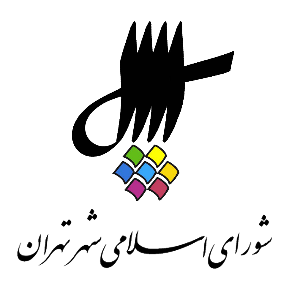 عناوین مندرجاتاعلام رسمیت جلسه و قرائت دستور.قرائت آیاتی از کلام الله مجید.بیانات جناب آقای محسن هاشمی رفسنجانی، رئیس محترم شورای اسلامی شهر تهران.انتخاب شهردار شهر تهران.بررسی یک فوریت لایحه‌ی شماره‌ی 856302/10 مورخ 9/8/97 شهردار محترم تهران در خصوص اساسنامه‌ی نمونه‌ی سازمان‌های وابسته به شهرداری تهران به شماره‌ی ثبت 23155/160 مورخ 9/8/97.بررسی صورت‌جلسات پانزدهمین، شانزدهمین، هفدهمین و هجدهمین جلسه‌ی کمیسیون نام‌گذاری و تغییر نام معابر و اماکن عمومی شهر تهران.بررسی لایحه‌ی شمار‌ه‌ی 299949/10 مورخ 30/3/97 شهردار محترم تهران در خصوص اعطای مجوز به شهرداری جهت پرداخت و تسویه‌ی جرائم آراء ریالی صادره از کمیسیون‌های ماده‌ی صد قانون شهرداری مربوط به پرونده‌های ریزدانه به شماره‌ی ثبت 8198/160 مورخ 30/3/97 و قرائت گزارش کمیسیون‌های برنامه و بودجه، شهرسازی و معماری به شماره‌ی ثبت 15351/160 مورخ 4/6/97 و 17819/160 مورخ 24/6/97.بررسی لایحه‌ی شماره‌ی 520171/10 مورخ 21/5/97 شهردار محترم تهران در خصوص اصلاحیه‌ی مصوبه‌ی تعیین بهای بازدید از باغ پرندگان، ابلاغی به شماره‌ی 10414/1904/160 مورخ 22/4/93 به شماره‌ی ثبت 14053/160 مورخ 22/5/97 و قرائت گزارش مشترک کمیسیون‌های سلامت، محیط زیست و خدمات شهری، برنامه و بودجه به شماره‌ی ثبت 18515/160 مورخ 1/7/97.اعلام ختم جلسه و تاریخ تشکیل جلسه آینده.
1- اعلام رسمیت جلسه و قرائت دستورمنشی {زهرا نژاد بهرام} ـ ... به صورت فوق‌العاده در روز سه‌شنبه بیست و دوم آبان ماه 1397 از ساعت 9 لغایت 11 برگزار می‌شود به شرح ذیل می‌باشد:1 ـ قرائت آیاتی از کلام الله مجید. 2 ـ انتخاب شهردار تهران. 3 ـ بررسی یک فوریت لایحه‌ی شماره‌ی 856302/10 مورخ 9/8/97 شهردار محترم تهران در خصوص اساسنامه‌ی نمونه‌ سازمان‌های وابسته به شهرداری تهران به شماره‌ی ثبت 160 مورخ 9/8/97. 4 ـ بررسی صورت‌جلسات پانزدهم، شانزدهمین، هفدهمین و هجدهمین جلسه‌ی کمیسیون نام‌گذاری و تغییر نام معابر و اماکن عمومی شهر تهران. 5 ـ بررسی لایحه‌ی شماره‌ی 299949/10 مورخ 30/3/97 شهردار محترم تهران در خصوص اعطای مجوز به شهرداری جهت پرداخت و تسویه‌ی جرائم آراء ریالی صادره از کمیسیون‌های ماده‌ی 100 قانون شهرداری مربوط به پرونده‌های ریزدانه به شماره‌ی ثبت 160 مورخ 30/3/97 و قرائت گزارش کمیسیون‌های برنامه و بودجه و شهرسازی و معماری به شماره‌ی ثبت 160 مورخ 4/6/97 و 160 مورخ 24/6/97. 6 ـ بررسی لایحه‌ی شماره‌ی 520171/10 مورخ 21/5/97 شهردار محترم تهران در خصوص اصلاحیه‌ی مصوبه‌ی تعیین بهای بازدید از باغ پرندگان ابلاغی به شماره‌ی 160 مورخ 22/4/93. به شماره‌ی ثبت 160 مورخ 22/5/97 و قرائت گزارش مشترک کمیسیون‌های سلامت، محیط زیست و خدمات شهری، برنامه و بودجه به شماره‌ی ثبت 160 مورخ 1/7/97. 7 ـ بررسی لایحه‌ی شماره‌ی 205945/10 مورخ 2/3/97 شهردار محترم تهران در خصوص اصلاحیه‌ی مصوبه‌ی اصلاحیه‌ی اخذ عوارض حفظ و گسترش فضای سبز شهر تهران ابلاغی به شماره‌ی 160 مورخ 24/8/94 به شماره‌ی ثبت 160 مورخ 2/3/97 و قرائت گزارش کمیسیون اصلی، سلامت، محیط زیست و خدمات شهری به شماره‌ی ثبت 160 مورخ 2/7/97. 8 ـ بررسی پلاک‌های ثبتی 50/537/118، 41/29/36، 40/295/36، 1/7670/79، 1502، 35/40 با توجه به نظریه‌ی کمیسیون ماده‌ی 7 آیین‌نامه‌ی اجرایی ماده‌ی 1 قانون اصلاح لایحه‌ی قانونی حفظ و گسترش فضای سبز در شهرها و قرائت گزارش کمیسیون شهرسازی و معماری. 13 ـ بررسی لایحه‌ی شماره‌ی 624177/10 مورخ 31/5/96 شهرداری تهران در خصوص آیین‌نامه‌ی نحوه‌ی واگذاری دفاتر خدمات الکترونیک شهر به شماره‌ی ثبت 160 مورخ 31/5/96 و قرائت گزارش کمیسیون اصلی، شهرسازی و معماری به شماره‌ی ثبت 160 مورخ 2/7/97. 14 ـ بررسی لایحه‌ی شماره‌ی 30830/10 مورخ 20/1/97 شهرداری تهران در خصوص شناسنامه‌ی تک باغات و اراضی مشجر به شماره‌ی ثبت 673/160 مورخ 20/1/97 و قرائت گزارش مشترک کمیسیون‌های سلامت، محیط زیست و خدمات شهری و شهرسازی و معماری به شماره‌ی ثبت 160 مورخ 8/7/97.2- قرائت آیاتی از کلام الله مجیدمنشی {زهرا نژاد بهرام} ـ در خدمت جناب آقای پورزرگری از قاریان محترم قرآن هستیم که ایشان متولد سال 1349 از شهرستان تهران می‌باشند. ایشان صاحب رتبه‌ی اول مسابقات بین‌المللی قرآن کریم جمهوری اسلامی ایران در سال 73. رتبه‌ی اول مسابقات سراسری قرآن کریم سازمان اوقاف و امور خیریه در سال 73 و داور بین‌المللی مسابقات قرآن کریم سازمان اوقاف و امور خیریه و عضو شورای عالی قرآن و جمعیت قرآنی استان تهران هستند. در خدمت آقای پورزرگری هستیم برای قرائت آیاتی از کلام الله مجید. محمدرضا پورزرگری {قاری قرآن} ـ بسم الله الرحمن الرحیم. سلام علیکم جمیعا و رحمه الله.اَعوذُ بِاللهِ مِنَ الشَّیطانِ الرَّجیم؛ بِسْمِ اللَّهِ الرَّحْمَنِ الرَّحِیم؛إِنَّ الَّذینَ آمَنُوا وَ عَمِلُوا الصَّالِحاتِ کانَتْ لَهُمْ جَنَّاتُ الْفِرْدَوْسِ نُزُلا * خالِدینَ فیها لایبْغُونَ عَنْها حِوَلا * قُلْ لَوْ کانَ الْبَحْرُ مِداداً لِکلِماتِ رَبِّی لَنَفِدَ الْبَحْرُ قَبْلَ أَنْ تَنْفَدَ کلِماتُ رَبِّی وَ لَوْ جِئْنا بِمِثْلِهِ مَدَدا * قُلْ إِنَّما أَنَا بَشَرٌ مِثْلُکمْ یوحی إِلَی أَنَّما إِلهُکمْ إِلهٌ واحِدٌ فَمَنْ کانَ یرْجُوا لِقاءَ رَبِّهِ فَلْیعْمَلْ عَمَلاً صالِحاً وَ لایشْرِک بِعِبادَة رَبِّهِ أَحَدا *صدق الله العلی العظیم؛3- بیانات محسن هاشمی رفسنجانی، رئیس شورای اسلامی شهر تهران.رئیس {محسن هاشمی رفسنجانی} ـ خب بسم الله الرحمن الرحیم. همان‌طور که می‌دانید امروز در سالگرد زلزله‌ی غرب کشور قرار داریم. زلزله‌ی هموطنان‌مان در کرمانشاه و امیدواریم که دستگاه‌های مسئول در رسیدگی به وضع این عزیزان هر چه سریع‌تر بتوانند به وظایف خودشان عمل کنند. می‌دانید که یک سال گذشته ما در شورای اسلامی شهر تهران مصوبه‌ای داشتیم برای کمک به زلزله‌زدگان و 10 میلیارد تومان تصویب کردیم و خوشبختانه شهرداری تهران در این زمینه فعالیت داشته و امروز دستگاه‌ها و امکاناتی که برای زلزله‌ی کرمانشاه تهیه شد در حد 30 دستگاه کمپرسی و کامیونت و کمک‌های نقدی به ان‌شاءالله به دست زلزله‌زدگان شهرهای مختلفی که آسیب دیدند خواهد رسید. سال گذشته در مورد این زلزله که یک هشدار بود صحبت شد چرا که شدت آن نه به اندازه‌ی است که نادیده گرفته بشود و نه به حدی است که خسارت و تلفات سنگینی را در تهران ایجاد بکند. زمانی که با تعدادی از همکاران شورای شهر در مناطق زلزله‌زده رفته بودیم آنجا عمق هشدار را برای تهران حس کردیم. متأسفانه در این یک سال کار جدی در تهران برای اینکه ما ایمن‌تر بشویم، تاب‌آورتر بشویم هم انجام ندادیم و لازم است که از این نظر مسئولین شهری نسبت به امر تاب‌آوری و کم کردن آسیب‌پذیری برای زلزله اقدامات مؤثرتری را انجام بدهند. چرا که ما مواجه با تهدیدات عینی زلزله و مشکلاتی که از این طریق آسیب جدی به تهران می‌زند مواجه هستیم و نباید فقط به سخنرانی، وعده دادن و برنامه‌های غیراجرایی اکتفا کنیم. الان حدود یک سوم از دوره‌ی مسئولیت مدیریت شهری سپری شده و 30 ماه تا انتخابات آینده وقت داریم و نباید دیگر به گفتار درمانی بپردازیم. لازم است که ان‌شاءالله در این امر اقدامات جدی‌تری را داشته باشیم. والسلام علیکم و رحمه الله و برکاته. وارد دستور می‌شویم. همه‌ی اعضا حضور دارند الان، 21 نفر هستند ... منشی {زهرا نژاد بهرام} ـ آقای امینی بله بله هستند. 4 - انتخاب شهردار شهر تهران.رئیس {محسن هاشمی رفسنجانی} ـ خب اگر اجازه بدهید دستور اول را که انتخاب شهردار تهران است را شروع می‌کنیم. منشی{بهاره آروین} ـ برگه‌ها را پخش کنم؟رئیس {محسن هاشمی رفسنجانی} ـ بله. منشی {زهرا نژاد بهرام} ـ برگه‌ها را پخش کنید. رئیس {محسن هاشمی رفسنجانی} ـ بله برگه‌های رای را پخش کنید خواهش می‌کنم. آقای نظری، آقای اعطا رأی‌تان را بیندازید. سرجای‌تان نیستید. چون سر جای‌تان نیستید رأیتان هم قبول نمی‌شود. باید سر جای‌تان رأی بدهید. منشی {زهرا نژاد بهرام} ـ آقای میلانی. آقای میلانی تشریف می‌آورید، خانم فخاری شما هم تشریف بیاورید. دو تا ناظر داشته باشیم. آقای سالاری شما هم تشریف بیاورید. رئیس {محسن هاشمی رفسنجانی} ـ نه جوان ... منشی {زهرا نژاد بهرام} ـ خانم امانی هم تشریف بیاورند. رئیس {محسن هاشمی رفسنجانی} ـ نه جوان‌ترها باید بیایند، ما جوان‌ها را می‌گوییم، دیگر همه نیایند جوان‌ها. بسم الله الرحمن الرحیم. نتیجه‌ی آراء اعضای محترم شورای شهر تهران برای انتصاب شهردار تهران جناب آقای حناچی 11 رأی، جناب آقای آخوندی 10 رأی، پس بنابراین جناب آقای حناچی به عنوان شهردار تهران انتخاب شدند. (حضار صلوات فرستادند). رئیس {محسن هاشمی رفسنجانی} ـ به جناب آقای حناچی تبریک می‌گوییم و از تلاش‌های جناب آقای آخوندی تشکر ویژه داریم. و السلام علیکم و رحمه الله و برکاته. منشی {زهرا نژاد بهرام} ـ خب برویم دستور بعدی؟ رئیس {محسن هاشمی رفسنجانی} ـ برویم دستور بعدی. 5 - بررسی یک فوریت لایحه‌ی شماره‌ی 856302/10 مورخ 9/8/97 شهردار تهران در خصوص اساسنامه‌ی نمونه‌ی سازمان‌های وابسته به شهرداری تهران به شماره‌ی ثبت 23155/160 مورخ 9/8/97.منشی {زهرا نژاد بهرام} ـ خب بررسی بررسی یک فوریت لایحه‌ی شماره‌ی 856302/10 مورخ 9/8/97 شهردار محترم تهران در خصوص اساسنامه‌ی نمونه‌ی سازمان‌های وابسته به شهرداری تهران به شماره‌ی ثبت 160 مورخ 9/8/97. بررسی یک فوریت آن را می‌خواهم برای نماینده‌ی شهرداری. رئیس {محسن هاشمی رفسنجانی} ـ نماینده‌ی شهرداری بیایند توضیح بدهند. منشی {زهرا نژاد بهرام} ـ خانم اشرفی شما تشریف می‌آورید توضیح بدهید؟ اساسنامه‌ی نمونه است. اصلاً آقای هاشمی مثل اینکه یک ذره فضای ... می‌خواهید یک ذره آرام کنید؟رئیس {محسن هاشمی رفسنجانی} ـ خواهش می‌کنم، خواهش می‌کنم سکوت را رعایت کنید، خواهش می‌کنم. خواهش می‌کنم اگر ... اجازه بدهید عکس‌هایشان را بگیرند. نه صحبت بکنید اشکال ندارد. منشی {زهرا نژاد بهرام} ـ بفرمایید شما بفرمایید. آناهیتا خلج امیرحسینی {مدیر کل امور مجامع و شورای سازمان‌ها  و شرکت‌های شهرداری تهران} ـ بسم الله الرحمن الرحیم. عرض سلام و ادب دارم خدمت شورای محترم بحث اساسنامه‌های سازمان‌های ... رئیس {محسن هاشمی رفسنجانی} ـ روشن کنید خانم ... چرا خاموش شد. منشی {زهرا نژاد بهرام} ـ روشن است. آناهیتا خلج امیرحسینی {مدیر کل امور مجامع و شورای سازمان‌ها  و شرکت‌های شهرداری تهران} ـ زنده باشید. بحث اصلاح اساسنامه‌های سازمان‌های شهرداری تهران از سال 86 در دستور کار شهرداری و شورای شهر محترم شهر تهران بوده است. در سال 86 و 89 دو بار مصوبه برای این موضوع اخذ شده. یک بار هم هیئت حل اختلاف وارد نظریه‌ی بین اختلاف نظر بین شورای شهر و وزارت کشور شده، نهایتاً رأی شورای حل اختلاف تأیید نظر شورای شهر بوده. مجدداً با توجه به رویکردهای جدید شورای شهر، مجدداً با توجه به رویکردهای جدید شورای شهر در استفاده‌ی حداکثری از ظرفیت‌های قانونی و انضباط اساسنامه‌ها مورد بازنگری قرار گرفته و لایحه‌ی جدید برای 20 سازمان شهرداری تهران تقدیم شورای محترم شهر شده است. منشی {زهرا نژاد بهرام} ـ ویژگی‌های این را نمی‌خواهید بگویید؟آناهیتا خلج امیرحسینی {مدیر کل امور مجامع و شورای سازمان‌ها  و شرکت‌های شهرداری تهران} ـ بله. اساسنامه‌ی سازمان‌ها بر اساس استفاده ... رئیس {محسن هاشمی رفسنجانی} ـ برای یک فوریت صحبت کنید. دلیل یک فوریت و اینکه چرا عادی نبوده.منشی {زهرا نژاد بهرام} ـ بفرمایید، بفرمایید. آناهیتا خلج امیرحسینی {مدیر کل امور مجامع و شورای سازمان‌ها  و شرکت‌های شهرداری تهران} ـ از مجموع 21 سازمان شهرداری تهران 15 اساسنامه بر اساس مصوبه‌ی سال 89 شهرداری تهران کار می‌کنند که این اساسنامه به تأیید شورای شهر و هیئت حل اختلاف رسیده، ولی تأییدیه‌ی وزارت کشور ندارند و در حقیقت همین الان محل اختلاف بین وزارت کشور و سازمان ثبت در ارائه‌ی ثبت و شناسه‌ی ملی آن هست. 6 سازمان ما با اساسنامه‌های سال قبلشان سال 86، 72، 82 و سال‌های متفاوتی کار می‌کنند. این تعدد و در حقیقت تفاوت در نوع اساسنامه‌ها و نگاه‌های متفاوت در استفاده از قانون تجارت موجب اختلاف و تشتت آراء در سازمان‌ها شده. بنابراین ضروری است که موضوع اگر اعضای محترم شورای شهر صلاح بدانند در دستور کار قرار بگیرد و به سرعت مورد بازنگری قرار بگیرد. اگر توضیحی لازم است من خدمتتان هستم. منشی {زهرا نژاد بهرام} ـ نماینده‌ی کمیسیون ... رئیس {محسن هاشمی رفسنجانی} ـ نه دیگر لازم نیست یک موافق، یک مخالف. منشی {زهرا نژاد بهرام} ـ موافق، آقای رسولی موافق. رئیس {محسن هاشمی رفسنجانی} ـ یک فوریت آن ... فقط یک فوریت آن مطرح است. فوریت آن است. منشی {بهاره آروین} ـ فوریت آن است. منشی {زهرا نژاد بهرام} ـ روی فوریت آن است. آقای رسولی. رئیس {محسن هاشمی رفسنجانی} ـ موافق یا مخالف آقای رسولی؟ سید حسن رسولی {عضو شورا} ـ من موافقم. رئیس {محسن هاشمی رفسنجانی} ـ پس صحبت نکنید اگر مخالفی هست صحبت بکند. منشی {زهرا نژاد بهرام} ـ مخالفی اگر داریم. رئیس {محسن هاشمی رفسنجانی} ـ مخالفی برای ... منشی {زهرا نژاد بهرام} ـ آقا سؤال دارند آقای مسجدجامعی. رئیس {محسن هاشمی رفسنجانی} ـ بفرمایید. احمد مسجدجامعی {عضو شورا} ـ ببینید من بسم الله الرحمن الرحیم. ببینید ما اساسنامه‌ی عرض کنم سازمان‌ها به منظور سازماندهی و مدیریت امور مرتبط در شهرداری تهران، این در شورای سوم تصویب شده خب، بحث من این است وقتی ما یک اساسنامه‌ی مصوب داریم شهرداری باید اجرا بکند نه اینکه یک چیز دیگر بیاورد. نگاه کنید ما الان در شورای سوم تصویب کردیم تا حالا اجرا نشده. رئیس {محسن هاشمی رفسنجانی} ـ می‌دانم فوریت آن را بفرمایید. پس با فوریت آن مخالف هستید؟ احمد مسجدجامعی {عضو شورا} ـ بله من اصلاً بحثم این است ... رئیس {محسن هاشمی رفسنجانی} ـ الان وارد محتوا نمی‌خواهیم بشویم. می‌گویید به این دلیل اصلاً فوریت ندارد. احمد مسجدجامعی {عضو شورا} ـ بله اصلاً می‌گویند اساسنامه ما داریم وقتی داریم آن باید آن را اجرا بکند. اگر مشکلاتی داشت گزارش بدهید بگوید این چه مشکلاتی داشت، تقاضای اصلاح بکند نه اینکه بیاید الان اساسنامه بیاورد. باید گزارش بدهد که قبلاً چی کار کرده. چون این بحث‌ها یک بار شده اساسنامه شهرداری هم ملزم شده که این کارها را انجام بدهد بر اساس اساسنامه‌ی تیپ. الان آمدند می‌گویند ما یک اساسنامه می‌خواهیم مطرح کنیم. رئیس {محسن هاشمی رفسنجانی} ـ جدید بله. احمد مسجدجامعی {عضو شورا} ـ بحث من این است که آن قبلی چی شد؟ این سؤال. رئیس {محسن هاشمی رفسنجانی} ـ خب پس آقای رسولی شما موافق صحبت کنید ایشان مخالف صحبت کردند. منشی {زهرا نژاد بهرام} ـ سؤال بود. رئیس {محسن هاشمی رفسنجانی} ـ مخالفت کردند. سید حسن رسولی {عضو شورا} ـ بسم الله االرحمن الرحیم. همان‌طور که آقای مسجدجامعی فرمودند سال 89 شورای وقت چنین مصوبه‌ای دارد، شهرداری هم اقدام کرده ولی همکاران محترم استحضار دارند که نهایی شدن اساسنامه‌ی سازمان‌های 21 گانه به استثنای سازمان فرهنگی، اجتماعی که شرایط خاصی دارد. علاوه بر تصویب شورا مراحل دیگری را هم من جمله تصویب وزات کشور باید طی کند. این اتفاق نیفتاده برای بعضی از این سازمان‌ها، آقای شهردار وقت رأساً ابلاغ اساسنامه کرده برای بعضی‌ها اساسنامه‌ی شورا است، برای بعضی‌ها اساسنامه‌ی وزات کشور است و نهایتاً آنچه که طی یک سال گذشته با همکاری نزدیک شورا و شهرداری انجام شد رسیدیم به اساسنامه‌ی تیپ. لذا چون بحث، بحثی است که کار فراوانی روی آن شده و فوریت دارد، خواهشم این است که دوستان به فوریت آن رأی بدهند. رئیس {محسن هاشمی رفسنجانی} ـ خب با یک، ببینید یک موافق و یک مخالف صحبت شد اگر اجازه بدهید فوریت را به رأی می‌گذاریم. بگذارید به رأی. بفرمایید. بفرمایید بنشینید خانم. آناهیتا خلج امیرحسینی {مدیر کل امور مجامع و شورای سازمان‌ها  و شرکت‌های شهرداری تهران} ـ دست شما درد نکند. منشی {بهاره آروین} ـ دوستان فوریت یک لایحه‌ی اساسنامه‌ی نمونه‌ی سازمان‌های وابسته در حال رأی‌گیری است. یک فوریت، رأی‌گیری برای یک فوریت لایحه‌های اساسنامه‌ی تیپ سازمان‌های وابسته. رئیس {محسن هاشمی رفسنجانی} ـ خانم نژاد بهرام رأی بدهید. دستتان را روی آن فشار بدهید نزدید. منشی {بهاره آروین} ـ با 18 موافق و 2 مخالف فوریت لایحه‌ی مذکور به تصویب رسید. منشی {زهرا نژاد بهرام} ـ خب. رئیس {محسن هاشمی رفسنجانی} ـ خیلی ممنون. منشی {زهرا نژاد بهرام} ـ متشکر.رئیس {محسن هاشمی رفسنجانی} ـ بله دستور بعدی. 6- بررسی صورت‌جلسات پانزدهمین، شانزدهمین، هفدهمین و هیجدهمین جلسه‌ی کمیسیون نام‌گذاری و تغییر نام معابر و اماکن عمومی شهر تهران.منشی {زهرا نژاد بهرام} ـ دستور بعدی بررسی صورت‌جلسات پانزدهم، شانزدهمین، هفدهمین و هجدهمین جلسه‌ی کمیسیون نام‌گذاری و تغییر نام معابر و اماکن عمومی شهر تهران. آقای حق‌شناس. محمدجواد حق‌شناس {عضو شورا} ـ بسم الله الرحمن الرحیم. ما اینجا در واقع 4 صورت‌جلسه هست که باید خدمت دوستان گزارش کنم خدمتتان و البته به خاطر اینکه در ماه‌های اخیر ما طرح‌ها یا لوایحی که فوریت‌دار بودند و می‌آمدند، شاید برای 6 یا 7 بار به تعویق افتاد و بحث انتخابات شهردار همین‌طور به هر حال امروز ممنونم از هیئت رئیسه که در دستور کار گذاشتند و گزارش را خدمتتان تقدیم می‌کنم. صورت‌جلسه‌ی اول 6 مورد را خدمتتان ارائه می‌کنیم که بر اساس اینکه اگر دوستان موافقت کردند دیگر به صورت‌جلسه‌ی بعدی منتقل بشویم. مورد اول در منطقه‌ی 2 ما یک پلی را مدت شاید نزدیک یک دهه است که از آغاز احداث آن می‌گذرد، بیش از 6 یا 7 سال است که احداث شده در بوستان نهج البلاغه. فاقد نام بود و به نام پل آسمان پیشنهاد شد و نام‌گذاری شد که به اتفاق آراء اعضا هم رأی تأیید گرفت. مورد دوم خیابان سهیل در منطقه‌ی 3 که در محدوده‌ی خیابان ملاصدرا است، بین بزرگراه کردستان تا شیراز جنوبی، استحضار دارید که استاد محمد امین قانعی‌راد یکی از سرمایه‌ها و بزرگان حوزه‌ی جامعه‌شناسی کشور که متأسفانه به خاطر بیماری سرطان، کشور ایشان را از دست داد و ضایعه‌ی بزرگی برای کشور بود با پیشنهاد انجمن جامع‌شناسی و انجمن صلح این پیشنهاد شد و خوشبختانه با توجه به اینکه ما در نام خیابان سهیل را تعدد نام داشتیم، این فرصت فراهم شد که این خیابان به نام استاد قانعی‌راد نام‌گذاری بشود. مورد سوم خیابان گلستان هست در بلوار آفریقا یا در واقع همان ماندلا هست اگر من بخواهم دقیق‌تر عرض کنم خدمتتان تا ولیعصر در منطقه‌ی امانیه. این خیابان به نام هنرمند سرشناس، کارگردان بزرگ و نامی ایران استاد همایون شهنواز نام‌گذاری شده. استاد همایون شهنواز خالق سریال تاریخی دلیران تنگستان هست که از شاید تنها سریالی بود که قبل از انقلاب ساخته شد ولی بعد از انقلاب اسلامی نزدیک به 20 بار از شبکه‌های مختلف تلویزیونی پخش شد و متأسفانه ایشان در سال قبل در یک حادثه‌ی آتش‌سوزی در واقع به رحمت خدا رفتند و به خاطر پاسداشت نام بزرگ ایشان کوچه‌ی محل زندگی‌شان به این نام نام‌گذاری شد. مورد چهارم در منطقه‌ی 4 هست این گذر بعد از اینکه یک پل هوایی خیابان شریعتی به سمت عرضم به حضور شما بزرگراه شهید همت کشیده شد، این گذر ایجاد شد. یک گذر کوتاه شاید حدود کمتر از 200 متر، فلذا بی‌نام بود به نام بهارک در همان سه راه ضرابخانه نام‌گذاری شد. پیشنهاد پنجم در منطقه‌ی 7 هست محدوده‌ی خیابان ترکمنستان در خیابان شریعتی با پیشنهاد خانواده‌ی شهید جعفرزاده و موافقت بنیاد شهید منطقه و شهرداری منطقه و شورایاری‌ها پیشنهاد شد که خیابان زیتون به نام شهید جعفرزاده نام‌گذاری بشود. در واقع این یک معبر کوچکی است و ما نام زیتون تکراری داریم. با توجه به اینکه تکرار هست دیگر شهید جعفرزاده نام‌گذاری شد. پیشنهاد ششم میدانی بی‌نام در منطقه‌ی 15 هست در محدوده‌ی ابومسلم که باز با پیشنهاد خانواده‌ی شهید مهدی بیدی و به اتفاق آراء کمیسیون منطقه هم بنیاد شهید، هم شورایاری و هم شهرداری درخواست داشتند، بازدید محلی هم شکل گرفت و چون بی‌نام هم بود، به نام این شهید بزرگوار نام‌گذاری شد. این 6 مورد را من پیشنهاد می‌کنم آقای رئیس به رأی بگذارند تا ما وارد صورتجلسه‌ی بعدی بشویم. رئیس {محسن هاشمی رفسنجانی} ـ با توجه به توضیحات جناب آقای حق‌شناس اگر مخالفی با هر یک از این‌ها وجود دارد آن فقط مخالف صحبت بکند. بفرمایید. خانم نوری. زهرا صدراعظم نوری {عضو شورا} ـ بسم الله الرحمن الرحیم. با عرض سلام خدمت اعضای محترم شورا و حضار و ضمن عرض تبریک به جناب آقای دکتر پیروز حناچی به عنوان شهردار تهران و آرزوی موفقیت برای ایشان. من فقط با آن پیشنهاد مورد پنجم‌شان که خیابان زیتون را تغییر نام می‌خواهند بدهند به شهید جعفرزاده مخالفم از این منظر که طبق گزارشی که آقای دکتر حق‌شناس فرمودند در آن منطقه، در آن محدوده تقریباً تمام کوچه‌ها نام یکی از درختان هست و این‌ هارمونی و این هماهنگی آنجا حفظ شده. اگر آقای حق‌شناس زحمت بکشند این را بیاورند پیشنهادم این هست که حالا که این ‌هارمونی آنجا حفظ شده این زیتون را که می‌گویند آنجا تکراری است در حقیقت از اینجا برندارند و ببرند آن چیزی که در حقیقت جایی که نام تکراری است. مثلاً ببینید ابریشم، چنار، نارون، شمشاد، بید، سرو، افرا، نارنج، یاسمن، صنوبر، کاج، سپیدار این‌ها خیلی با هم هارمونی دارد زیتون هم همین جور. اگر که امکان آن باشد من فکر می‌کنم که خوب است که ما این اسامی درختان را داشته باشیم اینجا و زیتون را حفظ کنیم. یک جای دیگری را به شهید اختصاص بدهید وگرنه مشکل خاصی نیست. رئیس {محسن هاشمی رفسنجانی} ـ خب موافقی اگر هست صحبت کند وگرنه جناب آقای حق‌شناس توضیح بدهند. جناب آقای حق‌شناس توضیح بفرمایید. منشی {زهرا نژاد بهرام} ـ خانم نوری ... خاموش کردید، می‌خواستم بگویم بلندگوتان را خاموش کنید. چند بار روشن کردم. رئیس {محسن هاشمی رفسنجانی} ـ بفرمایید روشن است. محمدجواد حق‌شناس {عضو شورا} ـ سلام من توضیحی بدهم خدمتتان. نکته‌ای که سرکار خانم نوری می‌گویند هم به لحاظ زیبایی‌شناسی هم به لحاظ کلیات سخن کاملاً درست و قابل قبولی است. در تمامی مراحل تصمیم‌گیری هم ما با همین نگاه دنبال می‌کنیم، یعنی با سختی با تغییر نام موافقت می‌کنیم، مگر اینکه در واقع اضطراری باشد. ما الان در همین خیابان‌ها هم اگر شما نگاه کنید چند تا نام شهید داریم مثلاً پایین آن را شما ببینید، خیابان شهید محمد احمدیان در واقع به نام شهید نام‌گذاری شده. به خاطر اینکه خب در این منطقه ما شهیدی که بخواهد تغییر نام بکند نداشتیم، اما شهید وقتی که در این محل زندگی کرده و خانواده‌اش آنجا دارند زندگی می‌کنند، امکان اینکه ما نام این شهید را به جای دیگری ببریم قطعاً با اعتراض آن مجموعه روبه‌رو می‌شود. ما اینجا دو راه داریم یا اینکه به خانواده‌ی شهید بگوییم که نمی‌پذیریم یا اینکه قبول کنیم اینجا در واقع این نام را تغییر بدهیم. با احترام به سرکار خانم نوری خدمتتان عرض کنم که نتوانستیم که ما جای دیگری که بتواند یاد و خاطره‌ی این شهید را برای مردم فراهم کند و در عین حال پذیرش هم باشد، ما امکان اینکه بتوانیم به جای دیگری منتقل کنیم وجود ندارد. رئیس {محسن هاشمی رفسنجانی} ـ آقای مسجدجامعی بفرمایید خواهش می‌کنم. احمد مسجدجامعی {عضو شورا} ـ بله بسم الله الرحمن الرحیم. البته من یک پیشنهاد تکمیلی می‌خواهم بدهم. نگاه کنید این استاد محمد امین قانعی‌راد این نویسنده‌ها و هنرمندان همه را ما شمال شهر را به اسم‌شان می‌گذاریم یعنی مناطق 1، 2، 3، 4 این‌ها پایین‌تر نمی‌آییم. اصلاً آقای قانعی‌راد بچه‌ی ری است. من اینجا به نیابت از مردم ری دارم صحبت می‌کنم. پدرش در کارخانه‌ی سیمان بوده، شما شرح زندگی‌شان را هم که ببینید، فیلم مستندی را هم که از او ساختیم ببینید این خیلی از ذهنیت‌ها و خیلی از فعالیت‌های بعدی محل شکل‌گیری و این‌ها در ری است. من حالا پیشنهادم این است که این نام‌گذاری را در ری هم انجام بدهیم. یعنی آقای خلیل‌آّبادی زحمت بکشند. باز حالا می‌خواهم بگویم این شخصیت‌های علمی و فرهنگی را حالا همه‌اش را هم می‌شود به خیابان و کوچه مثلاً می‌شود خلاصه نکرد. مثلاً می‌شود یک کتابخانه را گذاشت، مثلاً در ری ها مثلاً پیشنهادم این است که یک کتابخانه‌ای را بگذاریم بعد آنجا مراسمی را برای بزرگداشت و تجلیل و آثار و هم‌چنین موزه کتابخانه‌ای باشد مثلاً چیز است. بنابراین من پیشنهاد تکمیلی‌ام این است که آقای خلیل‌آبادی زحمت بکشند این پیشنهاد جایی به اسم استاد محمد قانعی‌راد را در ری که خاستگاه و زادگاه و عرض کنم محل زندگی و محل حتی رشد و نمو فکری ایشان به لحاظ این بشود. راجع به قانعی‌راد حضرت آقا بله راجع به استاد بله بله، من با این موافقم ولی می‌گوییم این‌قدر این‌ها را جنوب شهر این‌ها هستند. ما همه‌ی این اسم‌گذاری‌های این مشاهیر در صورتی که خاستگاه‌اش جنوب تهران است، خاستگاه‌اش شهر ری است، خاستگاه‌اش کارخانه‌ی سیمان است، اصلاً آن روحیه‌ی عدالت‌خواهانه‌ای که در او بود اصلاً منشأ زندگی در آن فضا، در آن محیط در آن مکان است. بنابراین من پیشنهادم این است که در همان مناطقی که این‌ها بزرگ شدند در همان جا جاهایی را هم ببینیم و صرفاً هم به خیابان خلاصه نکنیم، بگوییم کتابخانه‌ای به اسمش باشد، فرهنگ‌سرایی باشد این را هم می‌خواستم خواهش کنم از آقای خلیل‌آبادی. خیلی ممنون آقای مهندس. رئیس {محسن هاشمی رفسنجانی} ـ دست شما درد نکند. به نظرم می‌آید توضیحات کافی است به رأی می‌گذاریم پیشنهاد جناب آقای حق‌شناس. منشی {بهاره آروین} ـ می‌خواهید دانه دانه رأی بگیریم. رئیس {محسن هاشمی رفسنجانی} ـ نه همه را با هم رأی می‌گیریم. منشی {بهاره آروین} ـ الان با یکی‌اش مخالف هستیم چه کار کنیم؟رئیس {محسن هاشمی رفسنجانی} ـ خانم نوری پیشنهادی ندادند گفتند حذف بکنید فقط. منشی {زهرا نژاد بهرام} ـ عبور کردید خانم نوری؟ رئیس {محسن هاشمی رفسنجانی} ـ قانع شدید؟ منشی {زهرا نژاد بهرام} ـ قانع شدید؟ قانع شدند. رئیس {محسن هاشمی رفسنجانی} ـ قانع شدند. منشی {زهرا نژاد بهرام} ـ پس الان رأی‌گیری می‌کنیم. رئیس {محسن هاشمی رفسنجانی} ـ همه را می‌خواهید دانه دانه رأی ... چون مخالفی نیست همه را مجموعه‌ای رأی می‌گیریم. بله کل صورت‌جلسه را با هم رأی می‌گیریم. چون در مورد فقط یکی‌شان بحث شد، خانم نوری هم قانع شدند. جناب آقای مسجدجامعی هم توصیه داشتند که حتماً مورد توجه بله آقای خلیل‌آبادی و آقای حق‌شناس قرار بگیرد ان‌شاءالله. منشی {بهاره آروین} ـ رأی‌گیری کنیم؟ رئیس {محسن هاشمی رفسنجانی} ـ بله رأی‌گیری می‌کنیم. منشی {بهاره آروین} ـ دوستان رأی‌گیری فعال است برای صورت‌جلسه‌ی پانزدهم کمیسیون نام‌گذاری. با 16 رأی موافق و بدون مخالف صورت‌جلسه‌ی مذکور به تصویب رسید.منشی {زهرا نژاد بهرام} ـ صورت‌جلسه‌ی شانزدهمین آقای حق‌شناس. محمدجواد حق‌شناس {عضو شورا} ـ خیلی ممنونم از همکاران عزیز بابت توجه‌شان و همراهی‌شان. صورت‌جلسه‌ی بعدی مورد اول در منطقه‌ی 5 هست، در محدوده‌ی بزرگراه شهید باکری. آنجا اگر دوستان توجه داشته باشند، روی پل، روی بزرگراه پل‌هایی زده شده که الان مدتی هست که این پل‌ها هم نام‌گذاری دارد می‌شود. به همین دلیل ما اینجا 3 تا پل را ما در واقع در آن منطقه داریم یکی شهید باکری، شهید ستاری و کن موارد یک تا سه و همه‌ی این‌ها هم بی‌نام بوده و با تقاضای خانواده‌شان و موافقت شهرداری منطقه و بنیاد شهید و با توجه به اینکه قبلاً به نامشان اماکن نام‌گذاری شده وجود نداشته این سه تا پیشنهاد شد، شهید ابوالقاسم توکلی در محدوده‌ی شهید باکری، شهید بهرام ابراهیمی در منطقه‌ی شهید ستاری و پل کن در خیابان شهدای کن و شهید احمد کاشانی. به نام این پل‌ها نام‌گذاری شده. مورد چهارم خیابانی بی‌نام هست در محدوده‌ی رسالت، حدفاصل خیابان شهید مهران پور تا شهید اسلام‌پناه. این مورد هم به نام یکی از شهدای بزرگوار جنگ تحمیلی شهید غلامحسین صفری نام‌گذاری شد که خب چون بی‌نام بوده طبیعتاً ما اینجا مشکلی هم نداشتیم و انجام شد. مورد پنجم در منطقه‌ی 9 که با پیگیری شهرداری منطقه شکل گرفت. یکی از پارک‌ها و بوستان‌های جدیدالاحداث که نام نداشت، به نام یکی از شهدای شناخته شده و بزرگ اهل قلم هست، شهید علی خوش لفظ که اتفاقاً کتاب خاطراتشان هم به تغلیظ مقام معظم رهبری رسیده و این عنوان برای این پارک در منطقه‌ی 9 نام‌گذاری شده. در پیشنهاد ششم، منطقه‌ی 18 در محدوده‌ی بزرگراه خلیج فارس یک تقاطع داشتیم که بلوار مهتدی ابوسعید است این شهرک هم فاقد نام بود. اهالی شهرک خودشان تقاضا کردند به نام شهرک الماس، چون ما مورد مشابه هم نداشتیم و شهرداری منطقه هم درخواست داشت و درخواستشان را هم تأیید کرد، به نام الماس نام‌گذاری شد. دو مورد دیگر داشتیم که مورد 7 و 8 هست و 9 سه مورد. این‌ها هم خیابان‌های بی‌نام هستند در منطقه‌ی 19، منطقه‌ی عبدل آباد که به نام پامچال و چون دو تا فرعی هم دارد پامچال یک و پامچال دو و برای ما هم جالب بود که پامچال با اینکه حالا نام شناخته شده‌ای است، سابقه‌ی نام‌گذاری هم نداشتیم و مورد موافقت اعضای کمیسیون به اتفاق قرار گرفت. مورد دهم، باز یک کوچه‌ی بدون نام هست در همین منطقه‌ی 19 در خیابان لطیفی که به نام همیار نام‌گذاری شد و مورد یازدهم، دوازدهم و سیزدهم هم به نام سه شهید بزرگوار در منطقه‌ی 19 و 13 ... به نام شهید محمد معظمی، شهید امین ورقا و شهید حسین سپهر. نکته‌ای که اینجا قابل توجه است چون ما در منطقه‌ی پیروزی خیابان‌ها و کوچه‌ها با شماره وجود دارد تأکیدمان این بوده که با حفظ شماره است، یعنی شماره همچنان حفظ می‌شود در پرانتز ما نام شهید بزرگوار را در واقع کنار آن شهید قید می‌کنیم. به نام شهید معظمی گودرزی، شهید امین ورقا و شهید حسین سپهر. پیشنهاد می‌کنم که این صورت‌جلسه هم با 13 عنوان اگر مخالفتی با آن وجود ندارد، چون عموماً هم بی‌نام بودند به رأی‌گیری گذاشته بشود. رئیس {محسن هاشمی رفسنجانی} ـ خیلی ممنون. خب اگر مخالفی وجود دارد لطفاً اعلام نظر کند. مخالفی وجود ندارد، موافق صحبت نمی‌کند به رأی می‌گذاریم. خانم آروین به رأی بگذارید. منشی {بهاره آروین} ـ دوستان رأی‌گیری فعال است برای صورتجلسه‌ی شانزدهم. با 14 موافق و بدون مخالف صورت‌جلسه‌ی شانزدهم به تصویب رسید. منشی {زهرا نژاد بهرام} ـ صورت‌جلسه‌ی ... با اجازه‌ی آقای رئیس، اجازه می‌فرمائید؟ صورت‌جلسه‌ی هفدمین. آقای حق‌شناس. محمدجواد حق‌شناس {عضو شورا} ـ خیلی متشکرم از همکاران محترم. مورد صورت‌جلسه‌ی بعدی به 8 تا عنوان می‌پردازد. این هم مربوط به عرضم به حضورتان دو تا پیشنهاد اول‌مان، دو تا بازار میدان میوه و تره‌بار است. ما از سازمان میادین هم خواهش کردیم که برای تمام بازارهای آن نام پیشنهاد کند و خوشبختانه این روال دیگر عمومیت دارد پیدا می‌کند. دو تا بازار جدید شکل گرفت در منطقه‌ی 4 و 13. یکی‌اش بزرگراه شهید باقری خیابان استقلال، خیابان استخر. چون خود میدان در خیابان استخر هست طبیعتاً پیشنهاد هم دادیم که به نام استخر نام‌گذاری بشود که مورد شناسایی محلی مردم منطقه هم قرار بگیرد. پیشنهاد دوم هم باز از همین قانون تبعیت کردیم در بزرگراه امام علی انتهای خیابان دهقان این بازار شکل گرفته باز به نام دهقان نام‌گذاری شد. یعنی سعی کردیم نام جدیدی اضافه نشود و مشکلی از این بابت پیش نیاید. پیشنهاد سوم یک مجموعه‌ی فرهنگی ورزشی است که در محدوده‌ی فرحزاد هست، پیشنهاد شده بود که به نام یک شهید نام‌گذاری بشود. بعد پیگیری کردیم چون منطقه یک منطقه‌ی عمومی هست دیگر مقرر شد با هماهنگی بنیاد شهید به نام شهدای فرحزاد عملاً در واقع همان مجموعه‌ای است که در خود محله‌ی فرحزاد هم هست و مورد توجه خود اهالی هم بوده این پیشنهاد. پیشنهاد چهارم مربوط می‌شود به منطقه‌ی 5 تقاطع خیابان آیت الله کاشانی، ما آنجا یک خیابان داریم به نام خیابان سازمان برنامه، که آنجا باز مثل منطقه‌ی شرق خیابان‌ها آنجا شماره‌گذاری هست و پیشنهاد شده بود خیابان سوم شرقی که به نام شهید ابوالقاسم اسدی نام‌گذاری شده که علی‌القاعده اینجا هم با عنوان شماره است با حفظ شماره است، به نام سوم و با حفظ شماره نام‌گذاری بشود. پیشنهاد پنجم، ایستگاه متروی آبشناسان هست در بزرگراه آبشناسان جنت آباد، به نام کوهسار که آن منطقه را در واقع به خاطر خیابان‌هایی که دارد و منطقه ای است که به عنوان کوهسار شناخته می‌شود، هم پیشنهاد خود مترو بوده و هم پیشنهاد بخشی از اهالی و نهایتاً پیشنهاد ششم خیابان کاج شمالی در منطقه‌ی 6 که اصلاحیه خورده از شهید امیرحسین زینالی با عنوان شهیدان زینالی یعنی در واقع دو تا برادر شهید که بتواند عنوان آن عمومیت پیدا کند و نهایتاً دو خیابان بی‌نام بود در منطقه‌ی 22، استحضار دارند همکاران من که منطقه‌ی 22 چون منطقه‌ی جدید الاحداثی است، عموم خیابان‌هایی که آنجا شکل می‌گیرد فاقد نام هست. بعضاً ما شاهد نام‌گذاری توسط اهالی محل بدون هماهنگی بودیم، یعنی ارتجالاً آمدند تعاونی‌ها یا خود اهالی یا مدیران ساختمان‌ها یک نامی را گذاشتند. سعی کردیم با آن نامه‌نگاری که کردیم به منطقه که جلوی این کار را بگیریم به خاطر اینکه جلوی تکرار نام‌های تکراری را نداشته باشیم. با این عنوان در کنار دریاچه، یک خیابان پیشنهاد شد به نام دریاچه که عملاً بتواند تطبیق داشته باشد با آن وضعیت محیطی و نهایتاً کوچه‌ای به نام مارون در بلوار طبیعت که نام یکی از رودهای خوزستان است، پیشنهاد شد که بر این خیابان گذاشته بشود. در صورتی که همکاران عزیز موافق باشند من پیشنهاد می‌کنم که این صورت‌جلسه هم به رأی دوستان گذاشته بشود. رئیس {محسن هاشمی رفسنجانی} ـ خیلی ممنون جناب آقای حق‌شناس. منشی {زهرا نژاد بهرام} ـ آقای مسجدجامعی. احمد مسجدجامعی {عضو شورا} ـ آقای مهندس ببخشید من یک ... رئیس {محسن هاشمی رفسنجانی} ـ خواهش می‌کنم. من در خدمتتان هستم. احمد مسجدجامعی {عضو شورا} ـ من یک پیشنهاد تکمیلی دارم این کاری که ایشان کردند راجع به عرض کنم رودخانه‌ی مارون خوب است. حالا مارون شاید در کهکیلویه و بویر احمد باشد، حالا شاید مثلاً به خوزستان هم ... آن می‌خواستم این پیشنهاد را بدهم حالا آن پیشنهاد خانم نوری این بود حالا یک خیابانی هست بعد انشعاباتی که در آن خیابان هست به نام درختان است. ما الان یک خیابان داریم مثلا انشعاباتی که در آن هست به نام پرندگان است. اگر ما بخواهیم این کار را بکنیم خیلی کار خوبی است مثلاً یک خیابانی را الان این مثلاً یک رودخانه‌ای است دیگر به اسم رودهای مهم تهران بگذاریم. یک خیابانی را مثلاً به اسم عرض کنم یعنی طبیعت را در شهر ساری و جاری کنیم. حالا من پیشنهاد من این بود حالا وقتی این اسامی را کنار هم با این موافقم، اما می‌خواهم بگویم وقتی این اسامی را کنار هم در این خیابان مناطق جدیدالتأسیس کنار هم قرار می‌دهیم یک فضاسازی دیگری دارد و یک جور مثلاً اهتمام عملی ما را به مسئله‌ی طبیعت و زیبایی و لطف و این چیزهایی که به هر حال در ادبیات ما هست به این جلب می‌کند. من ضمن اینکه با این موافقم می‌خواستم بگویم حالا کمیسیون نام‌گذاری یک طرحی را ارائه بکند که ما برخی از این مناطق جدیدالتأسیس را با یک رویکرد، ابعاد مختلف یک موضوع را بررسی کنیم و در آنجا جلوه‌های آن را نام‌گذاری بکنیم. این را می‌خواستم بگویم. رئیس {محسن هاشمی رفسنجانی} ـ بله جناب آقای حق‌شناس توجه فرمودید. منشی {زهرا نژاد بهرام} ـ بله آقای فراهانی هم ... سید ابراهیم امینی {عضو شورا} ـ تذکر آیین‌نامه‌ای دارم. منشی {زهرا نژاد بهرام} ـ آقای فراهانی هم هستند. رئیس {محسن هاشمی رفسنجانی} ـ بفرمایید بفرمایید. سید ابراهیم امینی {عضو شورا} ـ من متأسفم برای همکارمان جناب آقای مسجدجامعی که و برای کشور ما که سال‌ها ایشان وزیر فرهنگ و ارشاد و اسلامی‌اش بودند. رئیس {محسن هاشمی رفسنجانی} ـ نه چرا این چه جور حرف زدن است آقای ... سید ابراهیم امینی {عضو شورا} ـ آخر بیان اسم یک استان در توضیح نام‌گذاری خیابان در تهران چه توجیهی می‌تواند داشته باشد؟رئیس {محسن هاشمی رفسنجانی} ـ نه اصلاً این آیین‌نامه‌ای نیست اینکه شما گفتید. کجای آن آیین‌نامه‌ای بود آقای ... ؟منشی {زهرا نژاد بهرام} ـ آیین‌نامه‌ای نبود. رئیس {محسن هاشمی رفسنجانی} ـ آره به نظرم آقای امینی باید خودتان را کنترل کنید اصلاً آیین‌نامه‌ای که نبود هیچی یک مقدار هم ... سید ابراهیم امینی {عضو شورا} ـ کاملا درست بود.رئیس {محسن هاشمی رفسنجانی} ـ بعد هم به نظر نفهمیدید که آقای مسجدجامعی چی فرمودند. سید محمود میرلوحی {عضو شورا} ـ 77 ...رئیس {محسن هاشمی رفسنجانی} ـ حالا بعداً آقای مسجدجامعی شما خصوصی برای ایشان توضیح بدهید تا ... سید محمود میرلوحی {عضو شورا} ـ 77. رئیس {محسن هاشمی رفسنجانی} ـ بفرمایید بفرمایید. آقای میرلوحی بفرمایید. سید محمود میرلوحی {عضو شورا} ـ بسم الله الرحمن الرحیم. من فکر می‌کنم که حالا هم به جهت ساحت آقای مسجدجامعی که خب هم چهره‌ی فرهیخته و بزرگواری هستند و هم به جهت اینکه یک عضو اظهارنظری کرده من از آقای دکتر امینی که بالاخره حقوقدان برجسته‌ی کشور هستند و تجربه‌ی کار در مجلس دارند، انتظار چنین رفتار و روشی را نداشتم و فکر می‌کنم به من هم بی‌احترامی شد علاوه بر اینکه به آقای مسجدجامعی و خدمات و زحماتش بی‌احترامی شد، به من هم به عنوان یک عضو بی‌احترامی شد و خواهش می‌کنم آقای امینی اصلاح بکنند فرمایش‌شان را. رئیس {محسن هاشمی رفسنجانی} ـ بله ان‌شاءالله که دو بزرگوار بیرون از جلسه با هم ... از آن عبور می‌کنیم. منشی {زهرا نژاد بهرام} ـ آقای سالاری هم ...رئیس {محسن هاشمی رفسنجانی} ـ بفرمایید آقای مسجدجامعی. محمد سالاری {عضو شورا} ـ آقای رئیس یک دقیقه من هم یک تذکر دارم ببخشید. رئیس {محسن هاشمی رفسنجانی} ـ بله خواهش می‌کنم. محمد سالاری {عضو شورا} ـ بسم الله الرحمن الرحیم. ضمن تبریک به آقای دکتر حناچی برای کسب سمت شهردار تهران علی‌رغم اینکه من به ایشان رأی ندادم، ولی اعتقاد دارم که آقای دکتر حناچی یکی از مدیران ممتاز و پاکدست جمهوری اسلامی ایران در حوزه‌ی شهری هستند. امیدواریم که مجموعه‌ی نهادهای ذی‌مدخل در فرآیند تأیید حکم ایشان تسریع بفرمایند تا مجبور به انتخاب سرپرست نباشیم. منتهی من آقای مهندس هاشمی ... رئیس {محسن هاشمی رفسنجانی} ـ بحث نام‌گذاری هست. محمد سالاری {عضو شورا} ـ آقای دکتر احمد مسجدجامعی یکی از مفاخر فرهنگی تاریخ جمهوری اسلامی ایران هست و من از آقای دکتر امینی به عنوان یک حقوقدان واقعاً نباید چنین ادبیاتی را به کار می‌بردند. در صورتی که اصلاً متوجه صحبت‌های آقای مسجدجامعی نشدند. آقای مسجدجامعی در تأیید صحبت کردند. لذا من اعتراض خودم را به ادبیات ایشان اعلام می‌دارم. منشی {زهرا نژاد بهرام} ـ آقای فراهانی چراغتان روشن بود. مجید فراهانی {عضو شورا} ـ بسم الله الرحمن الرحیم. به نوبه‌ی خودم تبریک عرض می‌کنم خدمت جناب آقای دکتر حناچی همکار قدیمی شهرداری تهران. ابراز خوشحالی می‌کنم که یک نفر از بدنه‌ی شهرداری که با موضوعات هم فنی عمران و هم شهرسازی در شهرداری تهران با جزئیات آشنا هستند، امروز سکان شهرداری تهران را بر عهده گرفتند. نکته‌ای که می‌خواهم عرض کنم در خصوص نام‌گذاری یکی از خیابان‌های سازمان برنامه هست، خیابان سوم شرقی به نام یکی از شهیدان بزرگوار چون من خودم سال‌ها در آن منطقه زندگی کردم. تمامی کوچه‌های سازمان برنامه به نام عدد هست و جایی هم که به نام شهید بزرگواری نام‌گذاری شده، زیر آن نام عدد سوم شرقی، دوم غربی، ششم مرکزی این‌ها قید شده. بنابراین آقای دکتر حق‌شناس من خواهشم این است، چون در صورت‌جلسه نیست، چون در صورت‌جلسه نیست، حتماً در صورتجلسه قید بشود که با حفظ نام در حقیقت با حفظ عدد این تغییر نام صورت بگیرد. رئیس {محسن هاشمی رفسنجانی} ـ خیلی ممنون من فکر می‌کنم به اندازه‌ی کافی صحبت شد این موضوع بین آقای مسجدجامعی و آقای امینی هم فکر کنم بین خودشان این قرار گذاشته شده بود که ایشان یک توهین بکند، بعد همه دفاع بکنند. یک توهینی به من بکنید بقیه دفاع کنند من این‌جوری از آن می‌گذریم که این یک برنامه‌ریزی بین آقای مسجدجامعی و آقای امینی بود که دفاع همه‌ی اعضای شورای شهر را از آقای مسجدجامعی داشته باشیم.  بله ان‌شاءالله آقای مسجدجامعی اگر می‌خواهید شما صحبت کنید یا دیگر بگذریم از موضوع. ... بله یک سوءتفاهم بود. من فکر می‌کنم یک سوءتفاهم بود و ان‌شاءالله که دیگر از این سوءتفاهمات نداشته باشیم. به رأی می‌گذاریم پیشنهادات جناب آقای حق‌شناس را. منشی {بهاره آروین} ـ دوستان رأی‌گیری فعال است برای صورت‌جلسه‌ی هفدهم کمیسیون نام‌گذاری. رئیس {محسن هاشمی رفسنجانی} ـ البته فکر کنم تذکر آقای فراهانی را آقای حق‌شناس قبول کردند. آقای حق‌شناس شما تذکر آقای فراهانی را قبول کردید فکر کنم. خب یادتان باشد که در صورت‌جلسه ... بله بله عمل کنند. منشی {بهاره آروین} ـ دوستان رأی‌گیری فعال است. رأی‌گیری ... دیدم هیچ کدام از دوستان رأی ندادند. رئیس {محسن هاشمی رفسنجانی} ـ من دادم. کوچولو اگر هست بزنید. شهربانو امانی {عضو شورا} ـ عرض سلام و آرزوی توفیق. یک در رابطه با منتخب شورا ان‌شاءالله شبهه ایجاد نکنند، ان‌شاءالله هر کدام که رأی اکثریت شورا را که کسب کردند مراحل قانونی را طی می‌کنند، هیچ شبهه‌ای در ارتباط با بحث در واقع اعلام نظر مراجع ذی‌صلاح در ارتباط با شهردار منتخب شورا نیست. دوستان در ارتباط با ماده‌ی 77 که می‌گویند آن ماده‌ی 77 برای مجلس است اگر به اشخاص حقیقی و حقوقی توهین بشود، الان شده ماده‌ی 79. ولی در شورا ماده‌ی 24 است. من فقط خواستم اگر همکارانم احیاناً فکر کردند که قرار است تذکر در ارتباط با اشخاص حقیقی و حقوقی که حقی از آن‌ها ضایع شده بگویند ماده‌ی 24 است و من که اینجا همسایه‌ی آقای مسجدجامعی هستم، هیچ هماهنگی نشده بود یک سوءبرداشتی بود که رفع شد. رئیس {محسن هاشمی رفسنجانی} ـ خواهش می‌کنم. تذکر کوچولو مورد قبول واقع شد، ان‌شاءالله دیگر تکرار نشود. منشی {زهرا نژاد بهرام} ـ خب برویم آقای ... تعداد آراء را بخوانیم؟ رئیس {محسن هاشمی رفسنجانی} ـ آراء را ... آقای امینی رأی ندادید هنوز متأسفانه. منشی {بهاره آروین} ـ کامل برطرف بشود سوءتفاهم. رئیس {محسن هاشمی رفسنجانی} ـ تأیید کردند بله. منشی {بهاره آروین} ـ با 19 موافق با 19 نفر از حاضرین صورت‌جلسه‌ی هفدهم به تصویب رسید.منشی {زهرا نژاد بهرام} ـ خب اجازه بدهید من دستور را بگویم بعد از آن ... هجدهمین دستور جلسه کمیسیون نام‌گذاری آقای حق‌شناس در خدمتتان هستیم بفرمایید. محمدجواد حق‌شناس {عضو شورا} ـ بله. خیلی ممنون از اتفاق رأی‌ای که دوستان دادند من سپاسگزارم. در مورد آن بخش قبلی هم به استحضار برسانم که جناب آقای مسجدجامعی علناً تأیید کردند و گفتند که این تبدیل به یک رویه بشود. مثلاً در همان منطقه‌ی 22 چون طبیعت در واقع می‌شود حاکم نامی مثل دریاچه، مثل رود مارون و مواردی از این دست، یک هارمونی ایجاد می‌کند و در واقع ایشان پیشنهادشان این بود که ما این را به عنوان یک نگاه تکمیلی داشته باشیم اما من چون گفتم رودی در خوزستان ایشان اصلاح کردند که سرچشمه‌ی رود کهکیلویه است طبیعتاً وقتی می‌آید وارد خوزستان می‌شود تا بهبهان به نام مارون هست از بهبهان به بعد به نام جراحی تغییر نام می‌دهد. فقط ایشان توضیحشان را در واقع داشتند در متن. کهکیلویه و بویراحمد. اما پیشنهاد بعدی این صورت‌جلسه حاوی 6 نام هست. در منطقه‌ی 5 پیشنهاد اول ما است که شهرک اکباتان از حد فاصل شهید آزمونیان تا خیابان تندیس، خیابان 29 با حفظ شماره به نام شهید سید مصطفی صادقی. در منطقه‌ی 13 نیروی هوایی حدفاصل اول نیروی هوایی تا دوم شهید محمد حسن نیکوگفتار با حفظ شماره. سه تا پیشنهاد داریم مربوط به منطقه‌ی 15 که این‌ها بی‌نام هست در منطقه‌ی کیان‌شهر، 17 شهریور و شهرک مسعودیه به نام سه شهید بزرگوار شهید یوسف سیف‌پور، شهید مجتبی امینی و شهید ابراهیم یوسف‌پور و نهایتاً در تهرانسر منطقه‌ی 21 حد فاصل بلوار شاهد شرقی تا یاس، خیابان 39 غربی با حفظ شماره، شهید حامد رضایی. منشی {زهرا نژاد بهرام} ـ مخالفی ندارد. رئیس {محسن هاشمی رفسنجانی} ـ موافق و مخالف. فکر کنم مخالفی نیست، پس موافق هم نیست.منشی {زهرا نژاد بهرام} ـ خب اگر چیز هست که رأی‌گیری می‌کنیم. رئیس {محسن هاشمی رفسنجانی} ـ رأی‌گیری می‌کنیم. منشی {بهاره آروین} ـ دوستان رأی‌گیری فعال است برای صورت‌جلسه‌ی هجدهم کمیسیون نام‌گذاری ... آقای سالاری. با 18 موافق از 19 نفر از حاضرین صورت‌جلسه‌ی هجدهمین جلسه‌ی کمیسیون نام‌گذاری هم به تصویب رسید. 7- بررسی لایحه‌ی شمار‌ه‌ی 299949/10 مورخ 30/3/97 شهردار تهران در خصوص اعطای مجوز به شهرداری جهت پرداخت و تسویه‌ی جرائم آراء ریالی صادره از کمیسیون‌های ماده‌ی صد قانون شهرداری مربوط به پرونده‌های ریزدانه به شماره‌ی ثبت 8198/160 مورخ 30/3/97 و قرائت گزارش کمیسیون‌های برنامه و بودجه، شهرسازی و معماری به شماره‌ی ثبت 15351/160 مورخ 4/6/97 و 17819/160 مورخ 24/6/97.منشی {زهرا نژاد بهرام} ـ خب برویم دستور بعدی؟ آقای هاشمی اجازه می‌دهید برویم دستور بعدی؟ دستور بعدی بررسی لایحه‌ی شماره‌ی 299949/10 مورخ 30/3/97 شهردار محترم تهران در خصوص اعطای مجوز به شهرداری جهت پرداخت و تسویه‌ی جرائم آراء ریالی صادره از کمیسیون‌های ماده‌ی 100 قانون شهرداری مربوط به پرونده‌های ریزدانه به شماره‌ی ثبت 160 مورخ 30/3/97 و قرائت گزارش کمیسیون‌های برنامه و بودجه و شهرسازی و معماری به شماره‌ی ثبت 160 مورخ 4/6/97 و 160 مورخ 24/6/97. آقای رسولی. خانم آروین، خانم آروین آمادگی دارید. رئیس {محسن هاشمی رفسنجانی} ـ رد کردید شما هم. منشی {زهرا نژاد بهرام} ـ آقای صالحی هست بله، آقای سالاری هست، آقای سالاری ... رئیس {محسن هاشمی رفسنجانی} ـ آقای سالاری توضیح ... منشی {زهرا نژاد بهرام} ـ جرائم کمیسیون ماده‌ی 100 نه ایشان، ایشان گزارش می‌دهد. رئیس {محسن هاشمی رفسنجانی} ـ ببینید گزارش را ... منشی {زهرا نژاد بهرام} ـ از همان جا بگو. رئیس {محسن هاشمی رفسنجانی} ـ کمیسیون برنامه بودجه رد کردند که حالا متنشان را هم ... منشی {زهرا نژاد بهرام} ـ ما هم رد کردیم. رئیس {محسن هاشمی رفسنجانی} ـ بله. کمیسیون معماری و شهرسازی هم رد کردند. منشی {زهرا نژاد بهرام} ـ بله. رئیس {محسن هاشمی رفسنجانی} ـ حالا دلایلشان را هم اول جناب آقای سالاری عنوان کنند اگر آن هم لازم شد جناب آقای ... محیط زیست هم رد کردند. سه تا کمیسیون رد کردند. محمد سالاری {عضو شورا} ـ بله بسم الله الرحمن الرحیم. آقای رئیس، همکاران محترم لایحه‌ای که شهرداری تهران طی دو، سه ماه گذشته به شورا ارائه داده، عنوان آن اعطای مجوز به شهرداری تهران جهت پرداخت و تسویه‌ی جرایم آراء ریالی از صادره از کمیسیون‌های ماده‌ی 100 هست. در اصل دوستان لپ مطلب این است که از سال 82 تا به حال مجموعه‌ای از پرونده‌هایی است که این‌ها رقم‌هایشان، رقم بدهی‌شان بابت جرایم صادره در آراء کمیسیون ماده‌ی 100 کم است و دوستان اعتقاد دارند ... رئیس {محسن هاشمی رفسنجانی} ـ کم یعنی چه قدر؟ محمد سالاری {عضو شورا} ـ یعنی رقم حالا الآن این لایحه‌ای که آراء شده تا 2 میلیون تومان است درست آقای ... این لایحه الآن تا 2 میلیون تومان ... رئیس {محسن هاشمی رفسنجانی} ـ ولی اسناد آن پیوست نبود عدد 2 نبود من خواندم. محمد سالاری {عضو شورا} ـ اعتقاد دارند که 8957 پرونده یعنی حدود 9000 پرونده هست که مجموع بدهی این پرونده‌های می‌شود 2 میلیارد و 600 میلیون تومان. رئیس {محسن هاشمی رفسنجانی} ـ 2 میلیارد. محمد سالاری {عضو شورا} ـ 2 میلیارد و 600 میلیون تومان و لذا درخواستشان از شورا این است که ما با توجه به اینکه این‌ها آمار در اصل آراء اجرا نشده‌ی کمیسیون ماده‌ی 100 را همیشه بالا نگه داشته و این‌ها اساساً مراجعه‌ای نمی‌کنند برای حل مشکلشان. لذا شورا به شهرداری اجازه بدهد که از محل آن ردیف‌های اعتباری‌ای که ما تحت عنوان کمک به اشخاص و مؤسسات خصوصی در فرآیند بودجه‌ی سال 97 تصویب کردیم از آنجا پرداخت بشود. رئیس {محسن هاشمی رفسنجانی} ـ ماده‌ی 17 یا 16؟محمد سالاری {عضو شورا} ـ همان 16 و 17. مخالفت کمیسیون شهرسازی و معماری، کمیسیون برنامه بودجه و کمیسیون سلامت و محیط زیست هر سه مبتنی بر این است که اساسا این در اصل پرونده‌ها تخلف ساختمانی بوده با پرداخت این رقم در اصل ما یک پیامی به متخلفین می‌دهیم که اگر شما پرداخت نکنید، یک روزی خود شهرداری می‌آید این‌ها را چی کار می‌کند؟ پرداخت می‌کند. دوستان می‌گویند که چون این‌ها بسیاری‌شان الان رفتند پایان‌کار گرفتند اصلاً پرونده‌شان دیگر موضوعیت ندارد. ما به شهرداری تهران می‌گوییم با توجه به مجموعه‌ی هوشمندسازی که انجام دادید، سامانه‌ی شهرداری که شما می‌گویید همه‌ی این 930، 40000 پارسل پلاک ثبتی‌شان الان آنجا لحاظ شده، چه طور نمی‌توانید یک ممیزی انجام دهید که کدام یک از این‌ها پایان‌کار گرفته و کدام نگرفته و لذا اساساً این رویکرد و این رویه و استراتژی ... رئیس {محسن هاشمی رفسنجانی} ـ  ساکت خواهش می‌کنم. ساکت.محمد سالاری {عضو شورا} ـ برای پارلمان شهری در جامعه ... رئیس {محسن هاشمی رفسنجانی} ـ همهمه است متأسفانه. بفرمایید. محمد سالاری {عضو شورا} ـ در جامعه آقای رئیس انعکاس آن خوب نخواهد بود که بگویند شورای پنجم آمد در اصل آراء، جرایم ریالی کسانی که تخلف کردند حالا درست است رقم تخلف به اصطلاح جریمه‌شان کم است. این‌ها را خودشان چی از محل در اصل بودجه‌ی شهرداری تهران که بودجه‌ی مردم هست چی؟ پرداخت کردند و لذا ما مخالف هستیم و اعتقاد داریم که اتفاقاً این‌ها در همان آمار شهرداری تهران باید بماند و باشد. اگر دوستان اعتقاد دارند این‌ها دیگر رفتند فرآیند صدور پایان‌کار این‌ها طی شده خب این‌ها را ممیزی کنند، آن‌ها را خودشان چی؟ از سامانه حذف کنند آن را لایحه‌اش را بیاورند اینجا، ما می‌گوییم چون به هر حال شهردار منطقه یا آن مسئول وقت رفته دیگر از این مرحله عبور کرده و به آن مالک، به آن متخلف پایان‌کار داده یا گواهی عدم خلاف داده دیگر موضوعیتی ندارد، ولی اساساً با پرداخت این رقم از محل در اصل آن ردیف اعتباری کمک به اشخاص و مؤسسات خصوصی هر سه کمیسیون مخالفت کردند. رئیس {محسن هاشمی رفسنجانی} ـ خیلی ممنون. به نظرم توضیحات روشن بود. منشی {زهرا نژاد بهرام} ـ خانم نوری. رئیس {محسن هاشمی رفسنجانی} ـ من هم ببینید وقتی به عنوان مخالف صحبت می‌کنم نه به خاطر محتوا. متأسفانه اسناد ارسالی از طرف شهرداری بسیار ناچیز بود، اطلاعات کافی نبود و باز متأسفانه، متأسفانه شهرداری این لایحه را درست پیگیری نمی‌کرد و اطلاعات لازم را مجدداً هم ارسال نکرد به کمیسیون‌ها هم نبرد و خلاصه با یک بی‌اطلاعی نمی‌شد، چنین تصمیمی را ما اینجا ما بگیریم خیلی روشن نبود و به همین دلیل فکر می‌کنم اگر شهرداری ببرد و این لایحه را با دقت بیشتری بیاورد ... بفرمایید توضیح بدهید. یک توضیحی بفرمایید چون قرار است لایحه رد بشود همه مخالف صحبت می‌کنند توضیح شهرداری را هم بشنویم بفرمایید. منشی {زهرا نژاد بهرام} ـ خانم ... با نظر کمیسیون موافق هستند. بله گفتند که من به عنوان رئیس حرف می‌زنم. شهربانو امانی {عضو شورا} ـ خود آقای رئیس هم موافق هستند. با اصل لایحه ...رئیس {محسن هاشمی رفسنجانی} ـ کامل کنند بیاورند..منشی {زهرا نژاد بهرام} ـ گفتند من به عنوان رئیس ... بفرمایید. بلندگو را روشن کنید، لطفاً بلندگو را روشن کنید. تورج فرهادی {مدیرکل امور اجرایی کمسیون‌های ماده صد}ـ بسم الله الرحمن الرحیم و به نستعین. عرض سلام و ادب و احترام دارم خدمت همه‌ی اعضای محترم شورای اسلامی شهر تهران و حاضرین در جلسه و پیش از هر مطلبی رأی اعتمادی که بالاخره شورای اسلامی شهر تهران به آقای رأی، به آقای دکتر حناچی دادند را هم به شورای اسلامی شهر تهران و هم به آقای دکتر حناچی تبریک عرض می‌کنم آرزوی توفیق برای همه‌ی بزرگوران و عزیزان را دارم. آقای مهندس هاشمی ما حدوداً احصایی که داشتیم، آخرین احصایی که داشتیم در کمیسیون ماده‌ی 100، 72000 تا رأی اجرا نشده داشتیم که وقتی کار پالایش را با 22 منطقه انجام دادیم، تقریباً طبق همان فرموده‌ی آقای دکتر سالاری که بعضی از آراء پایان‌کار گرفتند، بعضی پروانه گرفتند، بعضی تجمیع شدند، بعضی اصلاً از شهر تهران جدا شدند در حریم به شهرهای جدیدی تبدیل شدند. ما تقریباً در 9 بند تمام آراء را پالایش کردیم. حدوداً 28000 از این آراء از مجموع 72000 تا پالایش شد و عملاً پیگیری اجرایی نیاز ندارد. حالا این را حتماً در آن لایحه‌ای که به صورت مجدد ارسال خواهیم کرد و حتماً جلسات متعددی هم خواهیم داشت گزارشات و توضیحات لازم را خواهیم داد. اما در ارتباط با آراء ریزدانه و عدد و رقمی که در بحث جرایم هست. عرض کنم خدمت شریف شما که ما آخرین جمع‌بندی که داشتیم آراء بالای 1 میلیارد تومان ما جناب آقای مهندس، کلاً حدود 1160 میلیارد تومان می‌شود از کل مجموع جرایم ما که از حدود 1400 میلیارد تومان هست. 1160 میلیارد تومان آن آراء بالای 1 میلیارد تومان هست و این تعداد پرونده‌ها در حدود 154 تا پرونده هست و در کنار این 12300 تا پرونده داریم که حدوداً زیر 5 میلیون تومان جریمه شدند و مجموع این‌ها حدود 9 میلیارد تومان هست. اگر ما این‌ها را تقسیم کنیم تقریباً هر پرونده حدود 500000 تومان است. اگر بخواهیم این را اجرایی بکنیم برای جابه‌جا کردن و کارهای اجرایی و هماهنگی‌هایی که لازم است و احیاناً حالا ابزاری که برای تعطیلی یا اخذ جریمه هست بخواهیم استفاده کنیم هر کدام حدوداً بیش از 1 میلیون و 500 هزار تومان برای ما هزینه خواهد داشت. یعنی عملاً هزینه‌ای که به شهرداری بار می‌کند صرفه و صلاح سازمان شهرداری نیست که بخواهد برود بابت 500000 تومان 5/1 الی 2 میلیون تومان را هزینه بکند. لذا پیشنهاد ما به صورت مشخص این است که اگر شورای اسلامی شهر تهران اجازه بفرمایند، ما این پرونده‌ها را در انتظار بگذاریم. حالا به قول آقای دکتر سالاری به این‌ها جایزه ندهیم و پول این‌ها را پرداخت نکنیم، ولی در انتظار بگذاریم از پیگیری خارج‌شان کنیم هر موقع خواستند گواهی بگیرند، استعلام بگیرند، عرض کنم مفاصا بگیرند آن موقع قابلیت رسیدگی این موضوع داشته باشد و سایر موضوعات را هم که آن‌هایی که پایان‌کار داشتند و آن‌هایی که پروانه گرفتند و آن‌هایی که حریم بودند و جدا شدند و آن‌هایی که تجمیع شدند با پرونده‌های دیگر و آن‌هایی که در طرح بودند مثلاً بزرگراه امام علی وقتی اجرا شد، بیش از 5000 تا معارض آزاد شد. خیلی از این معارضین هم دارای ماده‌ی 100 بودند این‌ها احصاء نشده بودند، جدا نشده بودند. پس بنابراین ما حدود 28000 تا پرونده داریم که از این 72000 تا خارج می‌شود و در اولویت‌های رسیدگی ما قاعدتاً آن 154 تا پرونده اگر مسائل حقوقی و دادگاهی‌اش را حل کنیم و پیگیری‌های آن را انجام بدهیم قاعدتاً اولویت بهتری و بیشتری خواهد داشت. من اجازه می‌خواهم مجدداً این لایحه چون در دوره‌ی قبل ارسال شده و در زمان آقای دکتر حناچی نبوده و حتی قبل از آقای دکتر حجت هم بود زمینه‌های آن ایجاد شد و ارسال شد دیگر رأی‌گیری و پیگیری هم دنبال کمیسیون‌ها دوستان نرفتند به همین خاطر یک خورده مغفول باقی ماند ولی الان آخرین گزارش‌هایی که ما با 22تا منطقه عملاً جمع‌بندی کردیم به این نتایجی که عرض کردم رسیدیم که با اجازه‌ی شما ما یک لایحه‌ی جدید را ارائه خواهیم داد. یکی از اعضا ـ پس میگیرید لایحه‌تان را؟تورج فرهادی {سرپرست اداره‌ی کل امور اجرایی کمسیون ماده صد}ـ عملاً این را ... این را می‌توانیم پس بگیریم بله. منشی {بهاره آروین} ـ می‌توانید؟ تورج فرهادی {سرپرست اداره‌ی کل امور اجرایی کمسیون ماده صد}ـ نه نه این را می‌توانیم پس بگیریم. بله. منشی {زهرا نژاد بهرام} ـ باید درخواست کنند. سید حسن رسولی {عضو شورا} ـ باید نامه بزنید.تورج فرهادی {سرپرست اداره‌ی کل امور اجرایی کمسیون ماده صد}ـ این لایحه را پس می‌گیریم. نامه می‌زنیم مشکل ندارد که. منشی {زهرا نژاد بهرام} ـ دیگر رد شده. آقای هاشمی ... دیگر رد شده. تورج فرهادی {سرپرست اداره‌ی کل امور اجرایی کمسیون ماده صد}ـ حالا رد شد یک لایحه‌ی جدید می‌دهیم. یا این را پس می‌گیریم مشکل خاصی ... نامه می‌زنیم. منشی {زهرا نژاد بهرام} ـ یک چند دقیقه صبر کنید. اجازه بدهید آقای ... آقای هاشمی. کمیسیون نظرشان را دادند رأی‌گیری کنیم نسبت به نظر کمیسیون. رئیس {محسن هاشمی رفسنجانی} ـ خب ببینید اجازه بدهید ... بفرمایید بنشینید. باشد صحبت کنید باشد. منشی {زهرا نژاد بهرام} ـ خب موافق و مخالف. رئیس {محسن هاشمی رفسنجانی} ـ این لایحه، ببینید الان روال عادی را پیش می‌گیریم. ببینید یک لایحه‌ای شهرداری در گذشته داده، یعنی مربوط به معاونت‌های مربوط قبلی است در گذشته روی آن کار شده بعد آمده معاونت‌های بعدی درست پیگیری نکردند. ولی خب این لایحه در هر صورت رفته در کمیسیون‌ها سه کمیسیون این را بررسی کردند، هر سه کمیسیون نامه‌ی رد فرستادند که من فکر می‌کنم عمدتاً به دلیل روشن نبودن اسناد مربوطه بوده و دلایلی که جناب آقای سالاری هم فرمودند اگر کمیسیون‌های دیگر صحبت ندارند من موافق و مخالف را بگویم. می‌خواهید صحبت کنید جناب آقای الویری. نه به عنوان رئیس کمیسیون می‌خواهید صحبت کنید؟ منشی {زهرا نژاد بهرام} ـ روشن کردم. افشین حبیب‌زاده {عضو شورا} ـ آقای رئیس من موافق می‌خواهم صحبت کنم. رئیس {محسن هاشمی رفسنجانی} ـ بله صحبت کنید. منشی {زهرا نژاد بهرام} ـ روشن است، روشن است. مرتضی الویری {عضو شورا} ـ آقای هاشمی توجه کنید ببینید به هر حال سه تا کمیسیون رد کرده شهرداری هم می‌خواهد پس بگیرد. بنابراین این حق شهرداری هست که لایحه‌ای را که فرستاده پس بگیرد، ما نمی‌توانیم اصرار کنیم بگوییم پس نگیرید. اگر پس بگیرد خود به خود موضوع منتفی است اگر نه باید رأی بگیریم گزارش رد را به رأی بگذاریم. رئیس {محسن هاشمی رفسنجانی} ـ کسی در مقامی هست که الان بگوید این پس می‌گیرد. مرتضی الویری {عضو شورا} ـ بالاخره معاون ... سید حسن رسولی {عضو شورا} ـ مکاتبه باید بکند. شما بگذارید آقای افشانی اظهارنظر کنند. شهربانو امانی {عضو شورا} ـ آقای رئیس اجازه بدهید به آیین‌نامه مراجعه بکنیم.رئیس {محسن هاشمی رفسنجانی} ـ بله حالا آیین‌نامه را نگاه کنید. منشی {زهرا نژاد بهرام} ـ اجازه می‌دهید نظرات موافق و مخالف ... رئیس {محسن هاشمی رفسنجانی} ـ موافق و مخالف صحبت کنند. منشی {زهرا نژاد بهرام} ـ آقای حبیب‌زاده. افشین حبیب‌زاده {عضو شورا} ـ من موافق می‌خواهم صحبت کنم. منشی {زهرا نژاد بهرام} ـ موافق با نظر کمیسیون؟ افشین حبیب‌زاده {عضو شورا} ـ نه خیر موافق با لایحه. رئیس {محسن هاشمی رفسنجانی} ـ الان چون مخالفت شد شما موافق صحبت کنید بله. افشین حبیب‌زاده {عضو شورا} ـ ببینید آقای مهندس ...رئیس {محسن هاشمی رفسنجانی} ـ همه مخالف صحبت کردند. بله؟ منشی {زهرا نژاد بهرام} ـ بله؟ بله باید نسبت به نظر کمیسیون اعلام نظر کنید آقای حبیب‌زاده. افشین حبیب‌زاده {عضو شورا} ـ ببینید این موضوع ماه‌ها و بلکه سال‌ها هست که در دستور کار معاونت قرار دارد. همان‌طوری که در توضیحات و در واقع نامه‌ای که ارسال کردند مشخص است این کلاً مجموع رقمی که اینجا مدنظر هست حول و حوش 2 میلیارد و 600 میلیون تومان است که مربوط به حدود 9000 تا پرونده است با جرایم کمتر از 20 میلیون ریال. عمدتاً این پرونده‌ها مربوط به افرادی هست که از بضاعت مالی خوبی برخوردار نیستند. عمدتاً مربوط به متراژهای بسیار پایین هست. به نظر من این کاری که صورت گرفته بسیار کار خوبی است مگر اینکه معاونت بخواهد در واقع این لایحه را با کیفیت بهتری در واقع ارائه بدهد یا بخواهد افزایش بدهد این را. من به خاطر می‌آورم که در واقع مدیر کل قبلی کمیسیون‌های ماده‌ی 100 هم بسیار پیگیر این موضوع بودند، بسیار زحمت کشیدند جناب آقای مرادی سر این قضیه چندین بار ما با هم جلسه داشتیم در ارتباط با این موضوع. من خودم بارها از ایشان خواهش کردم که آقا برای این افراد بی‌بضاعتی که در واقع اعدادشان بسیار پایین است، متراژهایشان بسیار پایین است ما این همه در شمال شهر بذل و بخشش می‌کنیم بعد برای آن وقت یک متر، دو متر تخلفات بسیار کوچک در جنوب شهر نمی‌توانند پایان‌کار بگیرند، نمی‌توانند در واقع تسویه‌ی مالی بگیرند. من خواهشم این هست که با این لایحه موافقت بفرمایید اگر نظر تکمیلی داشتند معاونت می‌توانند لایحه‌ی جدیدی را بیاورند. تشکر می‌کنم. منشی {زهرا نژاد بهرام} ـ بله. خانم امانی موافق نظر کمیسیون ... باشد ایشان از خیلی وقت ... اول وقت گرفتند. شهربانو امانی {عضو شورا} ـ خب من می‌توانم وقتم را بدهم دوستان صحبت کنند ولی من هم وقت گرفته بودم. اولاً که ممنونم این در واقع این لایحه را آوردند که مورد بحث قرار بدهند. طبق قانون معتقد هستم که شهرداری و شورا نمی‌تواند مردم عوارضی که می‌دهند باید در راستای خدمات‌رسانی به مردم انجام بشود. کمیسیون ماده‌ی 100 اساساً و اصل آن بر این است که بروید تخلف کنید، بعد بیایید یک پرونده درست کنید، بعد ما در واقع این را در یک پروسه‌ی زمانی طولانی یعنی ایجاد رفتار در بین شهروندان ظاهراً این‌جوری است که اول تخلف بکنید بعد بیایید ما برایتان یک راهی را پیدا می‌کنیم. با انتخاب آقای دکتر حناچی که خودشان تجربه‌ی کافی دارند من فکر می‌کنم باید یک بار این قانون ماده‌ی 100 در کشور تکلیف آن روشن بشود. از دهه‌ی 40 بحث کمیسیون‌های ماده‌ی 100 است به این دلیل مخالفم آقای حبیب‌زاده من هیچ مخالفتی ندارم که حمایت کنیم از قشری که نیاز هست کمکشان کنیم ولی یک چنین رفتارهایی را علاوه بر آن تشویق کمیسیون‌های ماده‌ی 100 که می‌گوید اول بروید تخلف کنید، بعد ما راه آن را پیدا می‌کنیم به نوعی رفتار شهروندان را به مسیری می‌بریم که هر کسی خوش حساب است باید هزینه‌ی بدحسابان و متخلفین را هم انجام بدهند. ما که بحث شفاف‌سازی و یکی از برنامه‌های آقای حناچی این بود که صدور پروانه را هم روان بکنند، هم سیستماتیک بکنند که جلوی این تخلفات گرفته بشود. معتقد هستم شهروندان این را بنظرم باید رجوع کنیم به رأی شهروندان که آیا اجازه می‌دهند یک عده‌ای تخلف کردند ما اینجا را حالا 1 میلیارد یا 9 میلیارد، ابتدا گفتند 2 میلیارد است بعد الآن توضیحی که نماینده‌ی شهرداری دادند 9 میلیارد است. به نظر من ما نباید این تخفیف را بدهیم و این است که بگوییم، احاله کنیم به آینده آن وقت باید بگوییم که آیا احاله کردیم به روز می‌گیریم، یا در واقع آن زمان که خواستند تسویه حساب بکنند می‌خواهیم به نرخ امروزشان تخلف انجام شده. مورد بعدی آخر سال گذشته بعضی از شهرداران مناطق در ارتباط با بحث عوارض و دیونی که مانده بود، می‌گفتند همکاران ما رفتند دم در شهروندان ما و وارد گفتگو شدند و شهروندان ما آمدند بدهی‌هایشان را دادند. من فکر می‌کنم با یک تمشیّت با یک ضابطه‌ای دوستای شهرداری می‌توانند شهروندان را آگاهشان کنند، روشنشان کنند که به نفعشان است بیایند و در واقع تسویه حساب بکنند. لذا با رد لایحه موافقم. معتقد هستم این‌جوری هم نمی‌توانیم بگوییم لایحه را پس گرفتند. این را هم اگر لازم باشد من تذکر آیین‌نامه‌ای خواهم داد. رئیس {محسن هاشمی رفسنجانی} ـ خانم نوری می‌خواهند...منشی {زهرا نژاد بهرام} ـ آخر یک مخالف حرف زده. رئیس {محسن هاشمی رفسنجانی} ـ نه، ایشان می‌خواهند نظر کمیسیون ...منشی {زهرا نژاد بهرام} ـ نه ایشان می‌خواهند کمیسیون نظر ندارند ایشان موافق هستند.منشی {بهاره آروین} ـ چرا. موافق است کمیسیون نظر بدهد.رئیس {محسن هاشمی رفسنجانی} ـ کمیسیون نامه داده ایشان. منشی {زهرا نژاد بهرام} ـ نه ما به دو تا کمیسیون فرستادیم خانم آروین. رئیس {محسن هاشمی رفسنجانی} ـ خانم نوری همیشه برای همه‌ی چیزهایی که برایشان می‌رود نظر می‌دهند. کمیسیونشان پیش فعال هست بفرمایید. منشی {زهرا نژاد بهرام} ـ پیش فعال نیستند خیلی هم خوب هستند. رئیس {محسن هاشمی رفسنجانی} ـ بفرمایید. زهرا صدراعظم نوری {عضو شورا} ـ بسم الله الرحمن الرحیم. همان‌جور که دوستان اشاره فرمودند هم موافق و هم مخالف، به هر حال کمیسیون ماده‌ی 100 در حقیقت یک محلی هست برای این اگر‌ که در سطح شهر که ساخت و ساز و صدور پروانه‌ای که اتفاق می‌افتد تخلفی صورت می‌گیرد این تخلف در یک مرجع قانونی مورد رسیدگی قرار بگیرد و آن بخشی که از طریق جرایم، جرایم ریالی قابل تثبیت هست، تثبیت بشود و آن بخشی که نمی‌تواند در واقع رفع خلاف بشود. این اتفاقی که الان هست و گزارشی که کمیسیون داده اداره کل امور اجرایی که بیش از 8000 تا یعنی قریب به 9000 پرونده هست نکته‌ی درستی است، یعنی یکی از معضلاتی است که کمیسیون ماده‌ی 100 دارد برای اینکه در آراء معمولاً می‌آید و خب این یک مقداری آراء را سنگین می‌کند، اما با توجه به اینکه فلسفه‌ی کمیسیون اساساً رسیدگی به جرایم است که تخلفی صورت گرفته ما اگر می‌خواهیم کمک بکنیم به مردم و مؤدیان به خصوص مؤدیانی که در طبقه‌ی متوسط و ضعیف هستند و از روی ناچاری یک تخلفی را انجام می‌دهند و مساحت ملکشان هم مساحت پایین و ریز دانه هست. هنگامی که رأی دارد صادر می‌شود باید چنین مساعدهایی بشود. اما اینکه رأی صادر شده اساساً نه شورای شهر نه شهرداری حق اینکه آرایی که صادر شده این آراء را بیاید و در حقیقت رأی آن‌ها را تغییر بدهد و ببخشد ندارد این مرجع رسیدگی به آن خود کمیسیون هست ... رئیس {محسن هاشمی رفسنجانی} ـ خانم نمی‌خواهند ببخشند می‌خواهند از پول شهرداری پرداخت کنند. زهرا صدراعظم نوری {عضو شورا} ـ بله از محل ... رئیس {محسن هاشمی رفسنجانی} ـ از محل کمک به شهرداری. زهرا صدراعظم نوری {عضو شورا} ـ از محل ماده‌ی مثلاً 17 یا ماده‌ی 16 یا 17 می‌خواهند این کار را بکنند ... رئیس {محسن هاشمی رفسنجانی} ـ پس بخشیدن در کار نیست. زهرا صدراعظم نوری {عضو شورا} ـ این ببینید یک مقداری نقض غرض است یعنی ببینید شهرداری خود به عنوان شاکی پرونده‌ی مؤدی را می‌فرستد، کمیسیون ماده‌ی 100 و آنجا رأی صادر می‌شود، بعد از یک سنواتی دوباره خود شهرداری که شاکی است می‌گوید به من اجازه بدهید از محل ماده‌ی 16 یا 17 من مثلاً کمک بکنم و این پرونده‌ها را مختومه بکنم. خب این اصلاً نقض غرض است، شهرداری خود شاکی است مجدداً می‌آید دوباره در موضع دیگری می‌خواهد رفع مانع بکند. بنابراین من پیشنهادم این هست به جای اینکه ما اینجا این را مصوب بکنیم چون ما هم نظر به رد داشتیم، خود شهرداری و اداره‌ی کل هم این آمادگی را دارد در حقیقت این عودت داده بشود و شهرداری یک پیشنهاد تکمیلی، یک لایحه‌ی تکمیلی بیاورد و از این وضعیت این را خارج بکند وگرنه ببینید ما به عنوان شورا زیر سؤال خواهیم رفت. ضمن اینکه اساساً یک محملی را باز کردیم برای متخلفین. یعنی متخلف صبر می‌کند زمان بگذرد بعد در گذشت زمان می‌تواند بیاید مشکل آن را حل کند. رئیس {محسن هاشمی رفسنجانی} ـ خب ... موافقت کنند. کردند. منشی {زهرا نژاد بهرام} ـ تذکر آیین‌نامه‌ای.رئیس {محسن هاشمی رفسنجانی} ـ بفرمایید خانم امانی. شهربانو امانی {عضو شورا} ـ عرض خدا قوت. آقای رئیس من تذکرم مستقیماً حضرتعالی هستید با تمام احترام که رعایت فرآیند در واقع بررسی طرح لوایح در شورا انجام نمی‌شود در نتیجه ... رئیس {محسن هاشمی رفسنجانی} ـ در این مورد نمی‌شود. شهربانو امانی {عضو شورا} ـ در خیلی از موارد از جمله طرح لوایح در امروز، امروز که اصلاً رعایت نشد حالا یک بخشی از آن ... رئیس {محسن هاشمی رفسنجانی} ـ در مورد همین لایحه فقط. شهربانو امانی {عضو شورا} ـ هیجان انتخابات شهردار محترم بود، ماده‌ی 18 به هیچ وجه رعایت نمی‌شود. از رؤسای کمیسیون حداقل انتظار هست که دقیقاً مر آیین‌نامه، ما یک آیین‌نامه داریم اینجا بحث می‌کنیم ما نمی‌توانیم هر زمان دلمان خواست طرحی را خارج کنیم، لایحه‌ای را خارج کنیم که فرآیند آن مشخص است، جزء 2 می‌گوید که ببین ابتدا مخبر یا رئیس کمیسیون اصلی که آقای سالاری کمیسیون اصلی بودند، به مدت 10 دقیقه اعلام نظر می‌کنند. مخبر یا رئیس کمیسیون فرعی که هم آقای الویری می‌توانستند توضیح بدهند هم خانم نوری جای آن آنجا بود بعد 2 نفر مخالف و 2 نفر موافق که ما اینجا 3 نفر موافق صحبت کردیم 1 دانه آقای حبیب‌زاده مخالف صحبت کرد، بعد شما بر اساس ماده‌ی 20 می‌توانید اجازه بدهید که نماینده‌ی شهرداری صحبت کند، روال رعایت نشد تقاضامندم که رعایت بفرمایید. رئیس {محسن هاشمی رفسنجانی} ـ بله. خیلی ممنون تذکرتان وارد است بنده عذر می‌خواهم از شما. منشی {زهرا نژاد بهرام} ـ متشکرم. رئیس {محسن هاشمی رفسنجانی} ـ خب حالا ان‌شاءالله برویم به سمت، برویم به سمت رأی‌گیری دیگر رد را به رأی‌گیری می‌گذاریم. سید حسن رسولی {عضو شورا} ـ پیشنهاد دارم.رئیس {محسن هاشمی رفسنجانی} ـ جدید دارید؟ از کمیسیون خودتان رد شده در کمیسیون ... بفرمایید. نه ببینید خانم امانی این دلیل آن این است که ما چون تا به حال رد لایحه را در صحن نداشتیم تجربه‌اش را هم نداریم، داریم تمرین می‌کنیم که یاد بگیریم. ان‌شاءالله با این تمرین دیگر تکرار نمی‌کنیم. بفرمایید. یعنی من بلد نبودم عذر می‌خواهم واقعاً. من که می‌دانید دارم طرح کار اینجا می‌گذرانم الان این یک سال جدیداً ... بفرمایید آقای رسولی بزنید. دستتان درد نکند این را برای دفعه‌ی بعد دارم می‌گویم. سید حسن رسولی {عضو شورا} ـ آقای رئیس، آقای رئیس من پیشنهاد می‌کنم که این بند را مراعا بگذاریم. آقای مهندس افشانی به ایشان اطلاع‌رسانی بشود اگر رسماً به عنوان مقام مسئول شهرداری تقاضای استرداد کردند، در حقیقت رأی به استرداد بدهیم در غیر این صورت برگردیم بر اساس گزارش کمیسیون‌ها رأی بدهیم. منشی {بهاره آروین} ـ بله می‌شود.رئیس {محسن هاشمی رفسنجانی} ـ خب بله این موضوع را شما باید مکتوب کنید، امضا کنند بیاورید روی میز من اگر ... منشی {زهرا نژاد بهرام} ـ باید به رأی بگذاریم. رئیس {محسن هاشمی رفسنجانی} ـ بعد هم رأی بگیریم. اگر واقعاً علاقمند هستید، سریع بنویسید من تا 10 می‌شمارم بنویسید. منشی {زهرا نژاد بهرام} ـ اول رأی بگیریم. رئیس {محسن هاشمی رفسنجانی} ـ ولی کند می‌شمارم یک ... آقای ... ببینید. منشی {بهاره آروین} ـ خود ارائه‌دهنده لایحه می‌تواند بگوید مسکوت بماند.رئیس {محسن هاشمی رفسنجانی} ـ خب نکرده که. ارائه‌کننده لایحه مسکوت می‌خواهید. آخر ما آخر می‌دانید که چون مقام شما ... نه ایشان می‌توانند فکر کنم. خانم امانی شما که آیین‌نامه را خیلی بلدید الان خانم اشرفی می‌توانند مسکوت را درخواست کنند. نه والا نه توضیح ندهید ببینید اگر بلدید بگویید. والا نداریم. شهربانو امانی {عضو شورا} ـ اجازه بدهید آقای باقری بی‌زحمت من الان کتاب را پیدا نکردم ولی این آیین‌نامه اجازه بدهید توضیح بدهم. آیین‌نامه بیشتر از روی آیین‌نامه‌ی مجلس نوشته شده ... رئیس {محسن هاشمی رفسنجانی} ـ نه حاج خانم ما موقعی که خوب بلد نیست می‌گوید والا بعد یک جور ادامه می‌دهد. شهربانو امانی {عضو شورا} ـ نه، نه. اجازه بدهید. لایحه را ... آقای رئیس ... نه نه اجازه بدهید لایحه را صاحب امضا کی است؟ شهردار. شهردار باید بیاید به شما یک نامه بنویسد بگوید من لایحه‌ام را مسترد کردم نماینده‌اش می‌آید دلایل استرداد را توضیح می‌دهد. رئیس {محسن هاشمی رفسنجانی} ـ خب نماینده که اینجا حضور دارند دو تا. منشی {زهرا نژاد بهرام} ـ آقای هاشمی. رئیس {محسن هاشمی رفسنجانی} ـ می‌گویند لایحه را چون شهردار پیشنهاد می‌دهد، استرداد هم فقط شهردار می‌تواند تقاضا کند. پس ما استرداد را نمی‌توانیم. پیشنهاد تعویق را می‌توانید بدهید ... بگذارید این پیشنهاد را ... خب پیشنهاد آقای رسولی هم الان قابل طرح نیست نوشتند پیشنهاد می‌کنم در صورت درخواست مکتوب آقای شهردار بله، تقاضای استرداد ایشان به رأی گذاشته بشود. ما که مکتوب از ایشان نداریم. خب به این سرعت که نمی‌توانند بیاورند. ایشان الان دارند، بله ... منشی {زهرا نژاد بهرام} ـ گزارش کمیسیون بگذارید. رئیس {محسن هاشمی رفسنجانی} ـ حالا رد کردن آن که اشکال ندارد خب می‌روید یک لایحه‌ی دیگر می‌فرستید با یک دقت بیشتری. اشکال ندارد به رأی می‌گذاریم. رد شدن این چیز را به رأی می‌گذاریم. منشی {زهرا نژاد بهرام} ـ گزارش کمیسیون را، گزارش کمیسیون را، گزارش کمیسیون را. رئیس {محسن هاشمی رفسنجانی} ـ گزارش کمیسیون اصلی را دیگر. آخر پیشنهاد شما اصلاً پیشنهادی نیست. نوشتید شهردار نامه بیاورد. نه اینکه هست. اگر شهردار همیشه نامه بنویسد ما می‌توانیم برگردانیم. سید حسن رسولی {عضو شورا} ـ نماینده‌شان هست.رئیس {محسن هاشمی رفسنجانی} ـ نه نماینده‌شان نمی‌تواند باید با امضای شهردار بگوید. سید حسن رسولی {عضو شورا} ـ من پیشنهاد رسمی دادم. پیشنهاد را به رأی بگذارید.رئیس {محسن هاشمی رفسنجانی} ـ آخر آقای ... من جمله‌تان را بخوانم نوشتید پیشنهاد می‌کنم در صورت درخواست مکتوب ... سید حسن رسولی {عضو شورا} ـ آقای مهندس معنی‌اش این است که شما مراعا بگذارید تا آقای شهردار تصمیم‌شان را بگیرند.رئیس {محسن هاشمی رفسنجانی} ـ خب این را که ننوشتید مراعا بگذاریم نه خب منظورتان را درست بنویسید گرد چرا صحبت می‌کنید آقای ... اصلاً مشکل اصلی ما گرد صحبت کردن است ... آره نمی‌توانید. منشی {زهرا نژاد بهرام} ـ نمی‌توانید. رئیس {محسن هاشمی رفسنجانی} ـ رأی می‌گیریم. آقای رسولی از پیشنهادتان بگذرید خواهش می‌کنم. خب رأی‌گیری می‌کنیم. به دلیل گردی مکتوب آقای رسولی از پیشنهاد عبور می‌کنیم. آقای رسولی ننویسید دیگر خواهش می‌کنم. شهربانو امانی {عضو شورا} – آقای رئیس چون ...منشی {بهاره آروین} ـ دوستان رأی‌گیری فعال است، دوستان رأی‌گیری فعال است برای نظر کمیسیون‌های مشترک. رئیس {محسن هاشمی رفسنجانی} ـ که رد این لایحه است. که رد این لایحه است. منشی {بهاره آروین} ـ بله مبنی بر رد این لایحه است. رئیس {محسن هاشمی رفسنجانی} ـ موافقت بکنید رد لایحه است. البته یک اتفاقی نمی‌افتد برای ایشان، ایشان می‌برند آنجا با علاقه‌ی بیشتری این را برمی‌گردانند. سریع بفرستید، دو فوریتی بفرستید. آقا ببخشید یک ذره دیر شد. منشی {بهاره آروین} ـ دوستان رأی‌گیری، دوستان رأی‌گیری برای لایحه‌ی اعطای مجوز به شهرداری برای پرداخت و تسویه جرایم ماده‌ی 100 نظر کمیسیون‌ها رد لایحه است. رأی‌گیری در مورد آن فعال است. آقای امینی، آقای نظری، آقای حق‌شناس رأی‌گیری فعال است. آقای رسولی شما رأی ندادید. خب با 15 موافق و 2 مخالف و 1 رأی نداده از میان 18 نفر از حاضرین نظر کمیسیون‌ها مبنی بر رد لایحه‌ی مذکور به تصویب رسید. منشی {زهرا نژاد بهرام} ـ آقای میلانی وقت گرفته بودید یک صحبتی بکنید. رئیس {محسن هاشمی رفسنجانی} ـ آقای میلانی وقتی بحث پرندگان می‌شود، باغ پرندگان نوبت بگیرید صحبت کنید، آن صحبتتان را هم بفرمایید. سید آرش حسینی میلانی {عضو شورا} ـ باشد چشم. 8- بررسی لایحه‌ی شماره‌ی 520171/10 مورخ 21/5/97 شهردار تهران در خصوص اصلاحیه‌ی مصوبه‌ی تعیین بهای بازدید از باغ پرندگان، ابلاغی به شماره‌ی 10414/1904/160 مورخ 22/4/93 به شماره‌ی ثبت 14053/160 مورخ 22/5/97 و قرائت گزارش مشترک کمیسیون‌های سلامت، محیط زیست و خدمات شهری، برنامه و بودجه به شماره‌ی ثبت 18515/160 مورخ 1/7/97.منشی {زهرا نژاد بهرام} ـ خب دستور. رئیس {محسن هاشمی رفسنجانی} ـ باغ پرندگان جای خوبی است. منشی {زهرا نژاد بهرام} ـ دستور بعدی 6 ـ بررسی لایحه‌ی شماره‌ی 520171/10 مورخ 21/5/97 شهردار محترم تهران در خصوص اصلاحیه‌ی مصوبه‌ی تعیین بهای بازدید از باغ پرندگان ابلاغی به شماره‌ی 160 مورخ 22/4/93. به شماره‌ی ثبت 160 مورخ 22/5/97 و قرائت گزارش کمیسیون مشترک کمیسیون‌های سلامت، محیط زیست و خدمات شهری، برنامه و بودجه به شماره‌ی ثبت 160 مورخ 1/7/97. لایحه‌ی گروه تخصصی کمیسیون مشترک محیط زیست و برنامه و بودجه. کدامتان صحبت می‌کنید؟ خانم نوری شما بفرمایید. زهرا صدراعظم نوری {عضو شورا} ـ بسم الله الرحمن الرحیم. با عرض سلام مجدد خدمت اعضای محترم شورا، ریاست محترم و حضار و مجدداً هم عرض تبریک دارم برای برادر عزیز و گرامی‌مان جناب آقای دکتر حناچی و آرزوی موفقیت برای ایشان می‌کنیم. موضوعی که بحث می‌خواهیم بکنیم لایحه‌ای هست که شهرداری تهران این لایحه را کرده، جهت تعیین بهای بازدید از باغ پرندگان. دوستان مستحضر هستند که باغ پرندگان در منطقه‌ی 4 شهرداری تهران، یکی از اقدامات بسیار خوب و مؤثر جهت شهروندان برای اینکه بتوانند بخشی از در حقیقت اوقات فراغت خودشان را بگذرانند و از لحاظ تفرجی بتوانند در آنجا فعالیت بکنند و با پرندگان مختلف و با گونه‌های متعدد آن آشنا بشوند، این اقدام صورت گرفته. باغ پرندگان حدود ببینید در دو فاز هست، فاز اول آن 5/16 هکتار هست که در این 5/16 هکتار حدود 3000 بال پرنده وجود دارد که 168 گونه می‌باشد. سال 92 این فاز اول افتتاح شد و از سال 92 دوستان عنایت بفرمایند، مهمانان عزیز هم اگر عنایت بکنند، از سال 92 تا به امروز بهای فروش بلیت بازدید ثابت بوده و هیچ تغییری نکرده به مبلغ 4000 تومان. در حالی که ما اگر یک مقایسه‌ای داشته باشیم باغ پرندگان تهران را با این هکتار یعنی با 5/16 هکتار و 3000 بال پرنده با باغ پرندگان اصفهان که 120 گونه دارد و 55 هزار متر هست بهای بلیط آنجا 8000 تومان است و با باغ پرندگان مشهد که حدود 700 بال پرنده دارد بهای بلیط 6000 تومان در واقع می‌بینیم که در شهر تهران با توجه به اینکه هزینه‌ها هم خیلی بیشتر هست ... مشهد که بله از آن جهت که بله. با اینکه هزینه‌های تهران بیشتر است اما خب متأسفانه از سال 92 تاکنون هیچ افزایشی بهای بلیط داده نشده. ضمن اینکه فاز دوم این باغ، در حقیقت تکمیل شده و برای بهره‌برداری از فاز دوم که 5/6 هکتار هست و اقدامات بسیار ارزشمندی انجام گرفته که در نوع خود می‌شود گفت کم نظیر است و 5000 بال پرنده اضافه می‌شود به مجموعه‌ی پرندگان قبلی که حدود می‌شود 8000 بال پرنده این فاز دوم هم چون تازه افتتاح شده قیمت‌گذاری نشده و بلیطی برای آن درنظر گرفته نشده. لذا با توجه به این دو تا نکته‌ای که عرض کردم یکی اینکه فاز اول از سال 92 تاکنون افزایش نداشته و فاز دوم چون تازه افتتاح شده باید قیمت‌گذاری بشود شهرداری پیشنهاداتی آورده. ضمن اینکه بر اساس بررسی‌هایی که در کمیسیون انجام گرفت، دوستان استحضار دارند که این باغ به عنوان یک محل تفرجی دارای درآمد و دارای هزینه است. وقتی بررسی می‌کنیم درآمد و هزینه‌ی باغ را و این محل را، در فاز اول وقتی قیمت بلیط 4000 تومان هست هزینه‌های، درآمد این فاز حدود 1 میلیارد و 860 میلیون تومان بوده و هزینه 2 میلیارد و 430 میلیون تومان، ضمن اینکه یک هزینه‌های مشترک همیشه دارد و آن هزینه‌ی نگهداری فضای سبز و امثالهم هست که آن هم 2 میلیارد و 800 میلیون تومان است. در مجموع در فاز اول وقتی قیمت بلیط 4000 تومان هست درآمد حاصل از فروش بلیط چون تنها درآمد فقط فروش بلیط است، درآمد حاصل از فروش بلیط 3 میلیارد و 380 میلیون تومان است اما هزینه 7 میلیارد و 244 میلیون تومان یعنی هزینه و درآمد نسبتشان 47 درصد است، 47 درصد از هزینه‌ها را درآمد می‌تواند تأمین بکند. در فاز دوم در حقیقت اگر ما همین رنج را بخواهیم در نظر بگیریم و قیمت بلیط را بخواهیم 4000 تومان لحاظ بکنیم، باز در فاز دوم با افزایش رقمی که ما با قیمت بلیط در فاز اول در حقیقت نمی‌توانیم اصلاً هزینه‌ها را پاس بکنیم اما اگر ما بیاییم قیمت را افزایش بدهیم با توجه به اینکه همه چیز افزایش پیدا کرده، قیمت بلیط هم به صورت طبیعی باید افزایش پیدا بکند اگر قیمت بلیط را در فاز اول 8000 تومان افزایش بدهیم و در فاز دوم نرخ‌گذاریمان 12000 تومان باشد، مجموعه‌ی درآمد حاصل از فاز اول و دوم 6 میلیارد و 800 و خورده‌ای خواهد بود. مجموعه‌ی هزینه‌هایمان باز 7 میلیارد و 244 میلیون است که البته 95 درصد از هزینه‌ها را می‌تواند درآمد ما تأمین بکند. باز ما یک 5 درصدی کسری خواهیم داشت. لذا پیشنهادی که شهرداری آورد و در کمیسیون مورد بررسی قرار گرفت و البته باز یک رایزنی‌هایی هم ما سعی کردیم با فرمانداری داشته باشیم که شرایط بهتری را برای مصوبه‌ی شورا فراهم کنیم در صورتی که اعضای محترم تصویب بکنند، پیشنهاد به این نحو است که اگر ما در فاز اول بهای بلیط را در حقیقت تغییر بدهیم از مبلغ 4000 تومان 92، تبدیل بکنیم به 8000 تومان در سال 97 و در فاز دو که تازه شروع کار هست بهای بلیط را نرخ آن را 15000 تومان پیش‌بینی بکنیم، جمع هزینه‌ها باز همان 724000، 7 میلیارد و 24 است که حالا باز تازه افزایش هم دارد حالا ما افزایش را هم خیلی لحاظ نکردیم اما جمع هزینه‌ها تقریباً، جمع درآمدها می‌شود حدود 7 میلیارد و 730 تومان. یک چیزی حدود 105 درصد یعنی درآمد نسبت به هزینه یک چیزی بین 5 تا 7 درصد افزایش دارد. یعنی بیشتر سر به سر خواهد بود. بنابراین من پیشنهاد، پیشنهاد ما این هست که اولاً ما برای این کار ارزشمندی که انجام گرفته باید سعی بکنیم نرخ‌گذاری بکنیم که بالاخره ارزش این کارهای ما نشان داده بشود. به قول ژاپنی‌ها می‌گویند هر خدمتی قیمتی دارد، وقتی یک کار باارزشی انجام گرفته در این سطح و این گونه‌های ارزشمند چون نگهداری پرنده در این فضا بسیار کار پر هزینه و سخت و کاملاً تخصصی است. باید یک نرخ‌هایی بگذاریم که واقعاً مدیریت آنجا بتواند این را نگهداری کند و ادامه بدهد. ضمن اینکه ما در شهرداری تهران باید به این سمت برویم سیاست ما به این سمت باشد که بتوانیم در حقیقت این مجموعه‌ها را خودگردان بکنیم و وابستگی این‌ها را از شهرداری در حقیقت به صفر برسانیم. پس بنابراین پیشنهاد ما این است بهای ورود به، بهای ورودیه در فاز اول که 4000 تومان بوده، 8000 تومان افزایش پیدا کند، بهای ورودیه در فاز دوم که تازه افتتاح شده در حقیقت 15000 تومان باشد و بهای ورودیه به پارکینگ و توقف طبق همان روال قبلی که ورودیه 1000 تومان و برای هر ساعت توقف 500 تومان، یعنی در مجموع رقمی که پیشنهاد شده یک رقم 23000 تومان است برای استفاده از فاز اول و فاز دوم حالا اگر فقط فاز اول را بخواهند طبیعتاً 8000 تومان. رئیس {محسن هاشمی رفسنجانی} ـ البته برای 3000 پرنده خیلی زیاد دارید صحبت می‌کنید. می‌خواهید اگر ساعت هم 11 است. زهرا صدراعظم نوری {عضو شورا} ـ نه 8000 پرنده است آقای چیز محیط زیستی نگاه کنید. رئیس {محسن هاشمی رفسنجانی} ـ خواهش می‌کنم. زهرا صدراعظم نوری {عضو شورا} ـ 8000 پرنده است ... و دو، سه تا تبصره آوردیم این‌ها را هم بگذارید بگویم. دو، سه تا تبصره آوردیم یکی اینکه در گذشته یک تبصره داشتیم که 50 درصد از این بهای بلیط بتواند تخفیف داده بشود برای خانواده‌ی شهدا، ایثارگران، معلولین، دانش‌آموزان، دانشجویان، کارکنان شهرداری و افرادی که 65 سال به بالا هستند و کارت منزلت دارند اینجا پیشنهاد و مؤسسات خیریه اینجا پیشنهادمان این بود که مؤسسات خیریه را حذف کنیم. همین موارد را که در نظر بگیریم پوشش می‌دهد. تبصره‌ی دومان اضافه کردیم این تبصره قبلاً نبوده گفته شهرداری تهران موظف است به منظور ارتقاء کیفیت آراء خدمات و ... همچنین خودگردانی و سودآور نمودن مجموعه‌ی ... شهربانو امانی {عضو شورا} ـ آقای رئیس وقت گذشته ... زمان را تمدید کنید.زهرا صدراعظم نوری {عضو شورا} ـ حالا بگذارید جمله‌ی من تمام بشود خانم امانی. حالا یک دقیقه که اتفاقی نمی‌افتد که. رئیس {محسن هاشمی رفسنجانی} ـ نه بگذارید صحبت بکنند. زهرا صدراعظم نوری {عضو شورا} ـ این‌قدر بابا این قشنگ نیست. تبصره‌ی دوم شهرداری تهران موظف است به منظور ارتقاء کیفیت ارائه‌ی خدمات و همچنین خودگردانی و سودآور نمودن مجموعه طرح جامعی را جهت تصویب به شورای اسلامی شهر تهران ارائه دهد و تبصره‌ی سوم سایر مفاد مصوبه‌ی تعیین بهای بازدید از باغ پرندگان که ابلاغ سال 93 بوده کماکان به قوت خود باقی است. بنابراین از اعضای محترم خواهش می‌کنم با توجه به اینکه یک مقدار باید تعادلی بین هزینه و درآمد ایجاد بکنیم و در راستای خودگردانی با پیشنهادی که کمیسیون ارائه می‌دهد با شهرداری هم موافق است و کمیسیون برنامه هم نظر موافقی دارد، حالا باز دوستان هم باید فرمایششان را بگویند، موافقت بشود. رئیس {محسن هاشمی رفسنجانی} ـ خیلی ممنون. اگر اجازه بدهید من یک ربع تمدید بکنم که این کار هم تمام بشود. منشی {بهاره آروین} ـ دوستان تمدید زمان مخالفین ... رئیس {محسن هاشمی رفسنجانی} ـ نه الان با یک ربع پوشش می‌دهم. منشی {بهاره آروین} ـ آقای نظری و آقای فراهانی و آقای مسجدجامعی 3 نفر از 18 نفر از حاضرین با 15 رأی تمدید زمان به مدت یک ربع به تصویب رسید. رئیس {محسن هاشمی رفسنجانی} ـ خب الان مخالف و ... منشی {زهرا نژاد بهرام} ـ خب مخالف و موافق. رئیس {محسن هاشمی رفسنجانی} ـ مخالفی که وجود ندارد. منشی {زهرا نژاد بهرام} ـ مخالف ندارد؟ رئیس {محسن هاشمی رفسنجانی} ـ موافقی هم نیست رأی‌گیری می‌کنیم. منشی {زهرا نژاد بهرام} ـ کلیات را رأی‌گیری می‌کنیم. رئیس {محسن هاشمی رفسنجانی} ـ اگر مخالفی نیست پس موافق هست دیگر همه موافق هستند. منشی {زهرا نژاد بهرام} ـ من الان ... منشی {بهاره آروین} ـ دوستان کلیات لایحه‌ی اصلاحیه‌ی مصوبه‌ی تعیین بهای بازدید پرندگان نظر کمیسیون در این مورد در حال رأی‌گیری در مورد آن در حال فعال است. دوستان رأی‌گیری فعال است برای رأی‌گیری در مورد نظر کمیسیون در خصوص اصلاحیه‌ی مصوبه‌ی تعیین بهای بازدید از باغ پرندگان ... آقای خلیل‌آبادی، آقای علیخانی، آقای مسجدجامعی رفتند بیرون از جلسه فکر می‌کنم. بله آقای مسجدجامعی حضور ندارند. آقای مسجدجامعی حضور پیدا کردند. آقای خلیل‌آبادی در صحن نیستند؟ شما رأی می‌دهید آقای مسجدجامعی؟ با 16 موافق و 1 مخالف از 18 نفر، 17 نفر از حاضرین آقای خلیل‌آبادی تشریف ندارند کلیات لایحه‌ی مذکور به تصویب رسید. زهرا صدراعظم نوری {عضو شورا} ـ نه دستور بعدی. آهان.رئیس {محسن هاشمی رفسنجانی} ـ اگر موردی هست بیان کنند اگر نه جزییات آن را هم به تصویب ... منشی {زهرا نژاد بهرام} ـ یک پیشنهاد آمده خانم امانی نوشتند به جای بهای ورودی به فاز دو به مجموعه پیشنهاد یک هزار، 10000 هزار ریال پیشنهاد دادند. رئیس {محسن هاشمی رفسنجانی} ـ 10000 هزار ریال یعنی چی؟ منشی {زهرا نژاد بهرام} ـ به جای 8000 ریال. شهربانو امانی {عضو شورا} ـ ببخشید آهان من یک صفر آن را اگر اشتباه گذاشتم عذرخواهی می‌کنم. چون امروز شور انتخاب شهردار بالاخره فضا را ... رئیس {محسن هاشمی رفسنجانی} ـ شما خانم امانی باغ پرندگان را رفتید دیدید؟ شهربانو امانی {عضو شورا} ـ نه من نرفتم. اولاً که من مخالفم این بیچاره پرنده‌ها را محیط زیستی هستم باید بگویم پرنده‌ها را آزاد کنند، رها کنند همین‌طور که باغ وحش را بالاخره از گرفتار کردن پرندگان و چرندگان و حیوانات برای لذت بخشی من مخالفم اصل آن، من نرفتم ولی چون باغ پرندگان ... رئیس {محسن هاشمی رفسنجانی} ـ البته به جز موذی یعنی سوسک را که قبول دارید که؟ شهربانو امانی {عضو شورا} ـ من همه، همه‌ی حیوانات باید در طبیعت، در طبیعت همان‌طور که خدا خلق کرده زندگی کنند، ولی هر چند که الان ما باغ پرندگان داریم، سرمایه‌گذاری شده خانم دکتر نوری هم توضیح دادند که چرا در اصفهان،چرا در مشهد، هزینه فایده می‌کند حداقل سر به سر است اگر سود آور هم نیست چه مشکلی در تهران 8 و به نوعی 12 میلیون نفر نفوس در واقع این باغ پرندگان ما زیان‌ده است اشکال کار حتماً بخش مدیریتی است که حل بشود. من چرا پیشنهاد دادم بهای ورودیه فاز دو مجموعه در واقع همان پیشنهاد شهرداری باشد 10000 تومان باشد، 15000 تومان نباشد به این دلیل که خب ما تازه می‌خواهیم مجوز بدهیم که بلیط بفروشند لذا معتقدم که 15000 تومان با توجه به هزینه‌های بسیار گران در تهران، خود آن سبب این خواهد شد که استقبال‌کنندگان کم شود و بیشتر هم بچه‌های جوان می‌آیند اگر ما نگاه این بخش حمایتی‌مان این‌جوری هست که اگر ما اینجا تمهیداتی را ایجاد نکنیم که نوجوانان و جوانان ما از محیط‌های سالم اجتماعی بیشترین بهره را ببرند، بالاخره در کف خیابان در بهاران در گرمخانه‌ها باید هزینه بدهیم. لذا پیشنهاد می‌کنم کمیسیون هم با همین پیشنهاد شهرداری موافقت بکند و 10000 تومان را در واقع برای فاز دو تصویب بکنند در شورا.رئیس {محسن هاشمی رفسنجانی} ـ خب موافق یا مخالف. مخالف. بفرمایید. منشی {زهرا نژاد بهرام} ـ مخالف. آقای میرلوحی. سید محمود میرلوحی {عضو شورا} ـ بسم الله الرحمن الرحیم. من تقاضا می‌کنم از سرکار خانم امانی توجه بکنند به عرائض بنده و آن این است که ببینید اگر قرار است ما در باغ پرندگان هم یارانه و سوبسید بدهیم واقعاً از کجا می‌خواهیم بالاخره این شهر را و بقیه‌ی مسائل آن را اداره بکنیم ما در یک گفتگویی که با دوستان داشتیم، احساس شد که بالاخره هنوز خودکفا نیست هنوز یک چنین سرمایه‌ای که گذاشته شده نه تنها خودکفا نیست، بلکه هزینه‌های جاری این مرکز را هم الان پوشش نمی‌دهد. ولی برای اینکه مبالغ را بتوانیم اضافه کنیم چون بخشی از آن از قبل بوده و حالا اگر بخواهیم به آن بخش اضافه بکنیم حرف و بحث پیش می‌آید فردا خب ملاحظه می‌کنید معمولاً ُدر هیئت تطبیق آنجا بحث‌های نمی‌دانم سقف افزایش و این حرف‌ها مطرح می‌شود، لذا تدبیر شد قرار شد این بخشی که تازه دارد افتتاح می‌شود این دیگر قیمت اول آن هست مستحضر باشید خانم، سرکار خانم امانی همین مبلغ هم باز اگر بخواهید سرمایه‌گذاری و هزینه‌های ثابت را هم محاسبه کنید همین هم جواب نمی‌دهد. ولی خب بالاخره فعلاً لااقل هزینه‌های جاری را پوشش می‌دهد من خواهش می‌کنم این را کاهش ندهید، همان 15000 تومانی که توافق شده است را انجام بشود و خواهش می‌کنم مخالفت کنند دوستان با نظر با همه‌ی احترامی که قائلم برای خانم امانی خواهش می‌کنم مخالفت کنند دوستان. منشی {زهرا نژاد بهرام} ـ موافق. رئیس {محسن هاشمی رفسنجانی} ـ خب موافقی اگر ... منشی {زهرا نژاد بهرام} ـ موافق نظر خانم امانی. رئیس {محسن هاشمی رفسنجانی} ـ موافقی نیست. منشی {زهرا نژاد بهرام} ـ موافق نداریم. رئیس {محسن هاشمی رفسنجانی} ـ خب پس رأی‌گیری می‌کنیم پیشنهاد خانم امانی را به رأی می‌گذاریم رقم 15000 تومان به 10000 تومان تقلیل پیدا کند. منشی {بهاره آروین} ـ دوستان رأی‌گیری فعال است برای پیشنهاد خانم امانی مبنی به لایحه‌ی شهرداری و تغییر بهای ورودیه‌ی فاز دو از 15000 تومان به 10000 تومان. رئیس {محسن هاشمی رفسنجانی} ـ اصلاً امکان‌پذیر نیست این. منشی {بهاره آروین} ـ نه کی؟ منشی {زهرا نژاد بهرام} ـ تا حالا ... رئیس {محسن هاشمی رفسنجانی} ـ کسانی که می‌نویسند جمله‌بندی‌های آن، این‌های آن باید من اینجا تنظیم کنم خیلی کار سختی است بعداً ... حالا بله یک دفعه حضوری صحبت می‌کنیم. منشی {بهاره آروین} ـ آقای اعطا. رئیس {محسن هاشمی رفسنجانی} ـ بعد می‌دانید تنظیم آن، فعل، فاعل، ویراستاری آن این‌ها همه مشکل می‌شود چون ما می‌اندازیم آنجا باید خیلی فارسی محور باشد. منشی {زهرا نژاد بهرام} ـ فارسی محور. رئیس {محسن هاشمی رفسنجانی} ـ نمی‌توانیم ما در تابلو یک چیزی را بنویسیم که بعد به آن ایراد ادبیات و ایراد ویرگول و مثلاً علامت سؤال و ...  وقتی دستمان هست اشکال ندارد. منشی {بهاره آروین} ـ دوستان ... آقای نظری رأی نمی‌دهید؟رئیس {محسن هاشمی رفسنجانی} ـ تمام شد. منشی {بهاره آروین} ـ با 7 موافق و 10 مخالف پیشنهاد مذکور به تصویب نرسید. رئیس {محسن هاشمی رفسنجانی} ـ پیشنهاد بفرمایید بدهید. زود بدهید یک دقیقه مانده. آره بگویید الان بگویید. روشن کنید. منشی {زهرا نژاد بهرام} ـ نمی‌گیرد، برای آقای میرلوحی را بردارید، نمی‌گیرد. رئیس {محسن هاشمی رفسنجانی} ـ برای آن هم نمی‌گیرد باید ...منشی {زهرا نژاد بهرام} ـ هیچ کدام نمی‌گیرد کلاً نمی‌گیرند، کلاً نمی‌گیرند، هیچ کدام نمی‌گیرند. رئیس {محسن هاشمی رفسنجانی} ـ بلند صحبت کنید. مجید فراهانی {عضو شورا} ـ من بلند صحبت کنم. دوستان حرف من را دقت بفرمایید که بازدیدکنندگان درحقیقت این مجموعه معمولاً دانش‌آموزان هستند و دانش‌آموزان هم معمولاً در اردوهای 70، 80 نفره، 100 نفره مراجعه می‌کنند ... افراد در نظر بگیریم و 50 درصد تخفیف داشته باشیم حدود مثلاً 12، 13 هزار تومان برای هر دانش‌آموز می‌افتد و عملاً باعث می‌شود مناطق محروم شهر تهران که مدارس دولتی هستند و عملاً یا به صورت رایگان درس می‌خوانند یا مشکلات جدی باشند، این‌ها از نمره‌ی بازدیدکنندگان در این، از اینجا کسر بشوند و در گذشته خب قیمت فاز اول 4000 تومان بود و می‌توانستند با 2000 تومان نفری بیایند بازدید کنند و 100 نفر می‌شد 100 تا 2000 تومان با 200000 تومان می‌آمدند 100 نفر بازدید می‌کردند خصوصاً زمان‌هایی بازدید می‌کردند که استفاده‌ای هم آنجا نداشت یعنی مثلاً شنبه تا چهارشنبه صبح تا بعدازظهر کسی آنجا نمی‌رود اصلاً غالباً بازدیدکنندگان پنجشنبه و جمعه‌ها هستند مشخصاً پیشنهاد من این است با توجه به اینکه قیمت به 23000 تومان افزایش پیدا کرده ما به جای اینکه ما 50 درصد تخفیف به دانش‌آموزان بدهیم، این تخفیف را به 75 درصد افزایش بدهیم یعنی دانش‌آموزان بتوانند با حدود 4000 تومان نفری اگر 100 نفر بیایند بشود 400000 تومان بتوانند استفاده کنند که میزان استفاده‌ی دانش‌آموزان خصوصاً دانش‌آموزان مناطق محروم، مدارس دولتی از این مجموعه بالا بروند و ما به بهانه‌ی قیمت هم کاهش بازدیدکننده را خصوصاً در ایامی که بازدیدکننده‌ای آنجا وجود ندارد نداشته باشیم و هم مناطق محروم را ان‌شاءالله بتوانیم به خصوص مدارس دولتی را حمایت بکنیم. دقت بفرمایید با این نرخ با نرخ با 25 درصد 23000 تومان که می‌شود یک عددی مثل 6000 تومان یعنی ما عملاً 2000 تومان قبلی را به 6000 تومان افزایش دادیم که وقتی 100 نفر می‌آیند 600000 نفر را پرداخت می‌کنند و می‌آیند و بازدید می‌کنند. من پیشنهاد مشخصم این است که نرخ مدارس را خصوصاً مدارس دولتی را از 50 درصد تخفیف به 75 درصد تخفیف افزایش بدهیم. رئیس {محسن هاشمی رفسنجانی} ـ من یک تذکری بدهم ببینید این‌گونه بگذارید آره بعد آن تمدید می‌کنم، این‌گونه جاها را معمولاً شهرداری به بخش خصوصی برای مدیریت واگذار می‌کند، اگر شما تخفیف‌های این‌چنینی بدهید بخش خصوصی نمی‌تواند مدیریت کند با این قیمت‌ها در نتیجه ما باید یارانه‌اش را هم پرداخت کنیم، پس یادتان باشد اگر بحث تخفیف را من مخالفتی نمی‌کنم ولی اگر تخفیف‌هایی می‌دهید که باعث عدم درآمدزایی می‌شود برای بخش خصوصی برای مدیریت همچنین جاهایی باید در همین جا بنویسیم که این یارانه توسط خود شهرداری پرداخت می‌شود. حالا این را باید در محاسبات ببینیم. خب حالا نفر بعدی یک مخالف به شما صحبت کند. شهربانو امانی {عضو شورا} ـ زمان را تمدید کنید. منشی {زهرا نژاد بهرام} ـ زمان را تمدید ... 5 دقیقه. رئیس {محسن هاشمی رفسنجانی} ـ بفرمایید زمان را باز دوباره 10 دقیقه تمدید می‌کنیم زمان را 10 دقیقه. منشی {بهاره آروین} ـ دوستان 10 دقیقه تمدید زمان، بنده، آقای هاشمی، خانم نژاد بهرام. رئیس {محسن هاشمی رفسنجانی} ـ رأی آورد، رأی آورد. منشی {بهاره آروین} ـ مطمئن هستید؟ رئیس {محسن هاشمی رفسنجانی} ـ آره خیلی معلوم بود رأی آورد. بفرمایید. منشی {بهاره آروین} ـ با اکثریت آراء تمدید زمان رأی آورد. رئیس {محسن هاشمی رفسنجانی} ـ خانم نژاد بهرام مشکل پیدا کردند در روشن کردن ... سید محمود میرلوحی {عضو شورا} ـ بله بسم الله الرحمن الرحیم. من آقای، آقای رئیس دوستان و اعضای محترم شورا پیرو مطلب قبلی و با احترام فراوان به همکار و هم کمیسیونی ارجمند جناب آقای دکتر فراهانی عرض می‌کنم که دوستان بالاخره این دو دو تا چهار تا را می‌خواهیم بپذیریم یا نه؟ که فعلاً بالاخره ما 17500 میلیارد بودجه تصویب کردیم به یک تعبیر دیگر 23000 میلیارد بودجه تصویب کردیم و امسال به فرمایش خود جناب آقای دکتر فراهانی خوش‌بینانه حدوداً سه، چهار هزار میلیارد تأمین نمی‌شود، 5000 میلیارد تأمین نمی‌شود. من به نظرم می‌آید همین خرده خرج‌ها دارد آخر دارد کار ما را سنگین‌تر می‌کند. آخر شما در شرایطی که الان می‌بینید تلاطم ارزی وضعیت را به جایی رسانده تورم به جایی رسانده که شما همین 17500 اگر صد در صد هم محقق بشود باز بخشی از کارهایتان خواهد ماند و کسری خواهید داشت. من احترام قائلم برای دانش‌آموزان ... رئیس {محسن هاشمی رفسنجانی} ـ تمدید کردیم. سید محمود میرلوحی {عضو شورا} ـ ارادت داریم به همه‌ی این نگاه‌های عرض کنم خدمتتان که حالا هم به جهت توجه به یک بخش‌های خاصی و تبعیض مثبت برای یک بخش‌های خاصی ما قبول داریم. ولی دوستان بفرمایید از کجا می‌خواهیم همین منابع را تأمین کنیم، آخر مگر ما منبع دیگری مگر چاه نفتی هست، مگر یک منبع گوشه و کناری هست که می‌خواهیم آن را بیاوریم. آخر شما در شرایطی که امروز پیمانکاران شما از سال 93 و 94 بعضاً برای 100 میلیون، 200 میلیون طلبکار شما هستند تا بماند بعضی‌ها هم 100 میلیارد و 200 میلیارد طلبکار شما هستند، آیا شما باید طلبتان، طلبکارتان را زودتر راهی کنید و مسئله‌ی آن را زودتر حل کنید یا اینکه این‌گونه تصمیمات که بسیار هم مقدس است من اصلاً مخالفتی ندارم با اینکه بگوییم همه‌ی دانش‌آموزان ... رئیس {محسن هاشمی رفسنجانی} ـ خانم فخاری اول. احمد مسجدجامعی {عضو شورا} ـ ولی دانش‌آموزی که امروز پول یک پفکش را بدهد بالاخره بیاید آنجا را ببیند چه اشکالی دارد آقای ... به نظر من جناب آقای دکتر فراهانی ما امروز به مدارسمان ... ما اخیراً دوستان می‌گویند آب را ... رئیس {محسن هاشمی رفسنجانی} ـ این‌قدر احساساتی نشوید آقای ... سید محمود میرلوحی {عضو شورا} ـ ببینید اخیراً یک کاری کردند آب را، آب مدارس را مجانی کردند، ولی بدانیم این کارها که می‌کنیم فرهنگ آموزی نیست دانش‌آموز ما فکر می‌کند آب راحت را هر طور مصرف کند. بعد فکر می‌کند بلیط هم همین‌طور پول ندهد به نظر من باید این هزینه‌ها را از حالا به آن‌ها آموزش داده بشود. رئیس {محسن هاشمی رفسنجانی} ـ خانم فخاری. آقای، آقای میرلوحی خیلی ممنون وقت کم است. خیلی احساسی ... منشی {زهرا نژاد بهرام} ـ خانم فخاری بلندگوتان را روشن کردم. رئیس {محسن هاشمی رفسنجانی} ـ خانم فخاری موافق صحبت می‌کند.  یک مخالف، یک موافق بیشتر ... منشی {زهرا نژاد بهرام} ـ نه دیگر الان وقت گرفتند ... الهام فخاری {عضو شورا} ـ خیلی ممنون. متشکر. من در موافقت با پیشنهاد آقای دکتر فراهانی می‌خواهم صحبت بکنم استدلال ایشان در این مورد توضیحشان واضح بود روزهایی که اتفاقاً پیک بازدیدکننده‌ی عادی نیست را اصولاً به مدارس اختصاص می‌دهند و برای همه‌ی ما به هر حال مهم است و مسئله است که دانش‌آموزان در، در واقع گروه‌های اجتماعی و اقتصادی مختلف امکان استفاده از فضاهای در واقع ویژه‌ای مثل باغ پرندگان را داشته باشند. این تخفیف چون اختصاص پیدا می‌کند به دانش‌آموزان به هر حال خدمتی است که شهر باید نسبت به جامعه‌ی دانش‌آموزی آن و کودکان داشته باشد و اتفاقاً در راستای شهر دوستدار کودک می‌توانیم تلقی بکنیم پیشنهاد مثبتی است و از همکارانم خواهش می‌کنم رأی بدهیم قرار نیست ما همه‌ی کسری‌ها و مسائل بودجه‌ای را بیاییم بخواهیم به اصطلاح با این نوع گروه‌های اجتماعی تأمین بکنیم. یعنی فقط وقتی تخفیف درصد اندکی باشد باعث می‌شود ما این گروه بازدیدکننده را هم از دست بدهیم ضمن اینکه روزهای پیک بازدید نیست، عملاً وقت‌هایی را اختصاص می‌دهند که اتفاقاً خیلی پربازدید نیست و کمک می‌کند هم ما عدالت در شهر را محقق بکنیم و هم از نظر درآمدی مجموعه خواهد چرخید. متشکرم. رئیس {محسن هاشمی رفسنجانی} ـ خب به رأی می‌گذاریم موافق و مخالف صحبت کردند. خانم آروین به رأی بگذارید. وقت هم کم است 1 دقیقه وقت داریم برای رأی‌گیری. منشی {زهرا نژاد بهرام} ـ 1 دقیقه. 1 دقیقه.رئیس {محسن هاشمی رفسنجانی} ـ آقای فراهانی پیشنهاد مکتوبتان را هم بیاورید. منشی {بهاره آروین} ـ بخوانید، بخوانید پیشنهاد را. رئیس {محسن هاشمی رفسنجانی} ـ بزنید. مجید فراهانی {عضو شورا} ـ پیشنهاد مکتوب این است تبصره بازدید دانش‌آموزان به شکل جمعی در زمان‌های غیر پیک مشمول 75 درصد تخفیف بهای مصوب ورودی مجموعه خواهد بود. منشی {بهاره آروین} ـ نظر شهرداری را نمی‌خواهید بگیرید. مجید فراهانی {عضو شورا} ـ یعنی دو تا شرط دارد یکی غیر پیک است دوم وقتی به شکل جمعی وقتی مراجعه می‌کنند. رئیس {محسن هاشمی رفسنجانی} ـ دست شما درد نکند به رأی می‌گذاریم. به رأی می‌گذاریم. چی شد؟ روشن کنید. منشی {بهاره آروین} ـ دوستان رأی‌گیری فعال است برای پیشنهاد آقای فراهانی. منشی {زهرا نژاد بهرام} ـ دیگر تمام شد آقای هاشمی اعلام کنیم. رئیس {محسن هاشمی رفسنجانی} ـ نه بگذارید من هم رأی بدهم. منشی {بهاره آروین} ـ با 11 موافق، 5 مخالف و 1 رأی نداده از میان 17 نفر از حاضرین، پیشنهاد مذکور به تصویب رسید. متن پیشنهاد به عنوان تبصره‌ی الحاقی به مصوبه الحاق می‌شود. رئیس {محسن هاشمی رفسنجانی} ـ باز هم پیشنهاد داریم؟ زهرا صدراعظم نوری {عضو شورا} ـ با توجه به اینکه این تبصره ...رئیس {محسن هاشمی رفسنجانی} ـ دیگر فرصت تمام شد. زهرا صدراعظم نوری {عضو شورا} ـ من پیشنهادم این است که مدارس دولتی از مدارس غیر انتفاعی جدا بشود. منشی {زهرا نژاد بهرام} ـ نه دیگر جناب آقای هاشمی. رأی‌گیری کردیم. زهرا صدراعظم نوری {عضو شورا} ـ یعنی این تخفیف را ما فقط به مدارس دولتی بدهیم. مدارس غیر انتفاعی به هر حال مدارس برخوردار هستند ... منشی {زهرا نژاد بهرام} ـ برای دور بعد بگذارید. زهرا صدراعظم نوری {عضو شورا} ـ و لزومی ندارد ما تخفیفی به آن‌ها بدهیم. منشی {زهرا نژاد بهرام} ـ تمام شد دیگر آقای هاشمی برای دور بعد. مجید فراهانی {عضو شورا} ـ نه برای کل مدارس. منشی {زهرا نژاد بهرام} ـ برای دور بعد برای بقیه‌ی آن ... رئیس {محسن هاشمی رفسنجانی} ـ نه اگر برویم نگاه کنید الان وقت تمام شده یک پیشنهاد خانم نوری دارند عرضه می‌کنند که ما مدارس غیر انتفاعی را از مدارس انتفاعی جدا کنیم برای این تخفیف. می‌خواهید اگر می‌خواهید من تمدید وقت بکنم که این پیشنهاد مطرح بشود وگرنه. منشی {زهرا نژاد بهرام} ـ بچه، بچه است دیگر غیر انتفاعی و انتفاعی ندارد. رئیس {محسن هاشمی رفسنجانی} ـ چرا آقازاده‌ها که فرق می‌کنند با بقیه. منشی {زهرا نژاد بهرام} ـ بله آن‌ها فرق می‌کنند ما که آقازاده نیستیم. رئیس {محسن هاشمی رفسنجانی} ـ تمدید وقت را می‌خواهیم انجام بدهیم اگر رأی می‌دهند من تمدید وقت بکنم. تمدید وقت را ببینید برای پیشنهاد خانم نوری من تمدید وقت را درخواست می‌کنم با دوباره 10 دقیقه‌ی دیگر اگر رأی می‌دهید. رأی نیاورد خواهش می‌کنم. خب با تشکر جلسه‌ی بعدیمان چندم شد؟ منشی {بهاره آروین} ـ بیست و هفتم. رئیس {محسن هاشمی رفسنجانی} ـ یک هفته نه الان سه‌شنبه است. منشی {زهرا نژاد بهرام} ـ یکشنبه‌ی آینده آقای هاشمی. 9- اعلام ختم جلسه و تاریخ تشکیل جلسه آیندهرئیس {محسن هاشمی رفسنجانی} ـ خب جلسه‌ی بعدی یکشنبه بیست و هفتم خواهد بود، ان‌شاءالله ساعت 9 در خدمتتان هستیم. 